显式水模型是由它的几何形状以及其他参数如原子电荷和伦纳德-琼斯参数来定义的。显式水模型可以提供生物分子如何在生物环境中表现的真实图像:结构化的水分子，溶剂化，疏水效应，但除了生物分子之外，大量的水分子增加了显著的计算成本——水模拟的计算成本随着水模型中相互作用位置的数量而增加;当在分子动力学中使用刚性水模型时，有一个与保持结构约束相关的额外成本。水分子是一种具有电子极化的柔性分子，非极化模型已被证明不能同时预测某些物理性质，如熔化温度和最大密度温度。通过将不含水的体积外的介质近似为具有与水匹配的静电、熵和粘性性质的连续介质，可以构建隐式溶剂模型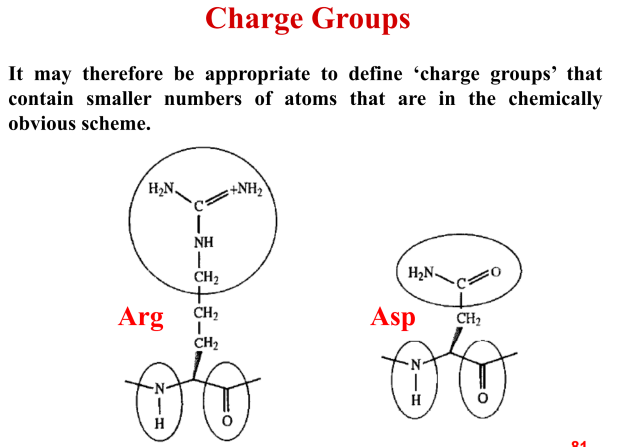 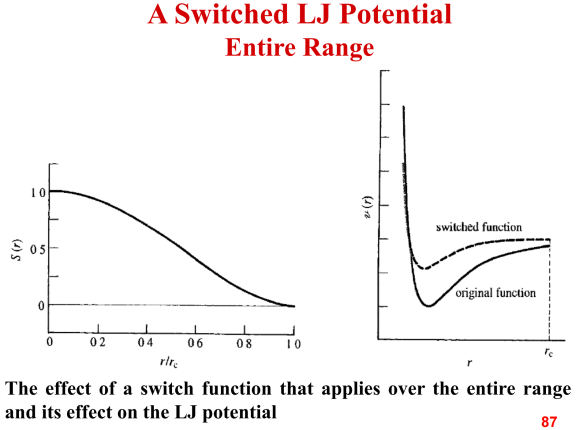 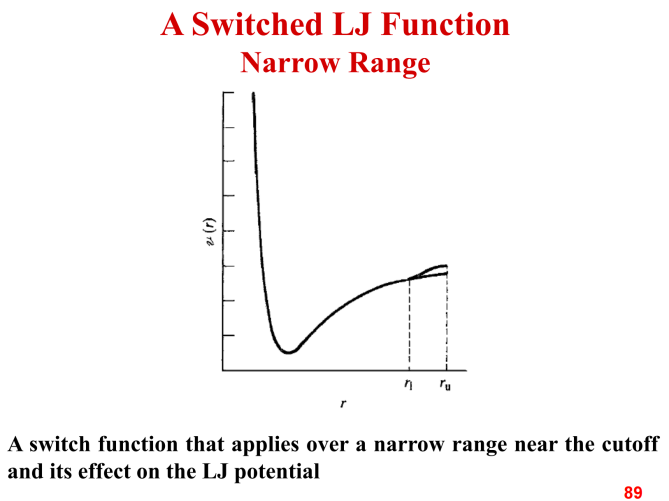 不同的算法要求不同的初始条件。例如，Verlet方法需要两组坐标来启动计算： 一组是零时刻的坐标，另一组是前进一个时间步长时的坐标，或者是一组零时 刻的速度值。 但是，一般来说系统的初始条件是不可能知道的。实际上，精确选择待求系 统的初始条件是没有什么意义的，因为模拟时间足够长时，系统就会忘掉初始 条件。但是初始条件的合理选择将可以加快系统趋于平衡。 （1）初始位置在差分划分网格的格子上，初始速度则从玻尔兹曼分布随机抽样得到； （2）初始位置随机地偏离差分划分网格的格子，初始速度为零； （3）初始位置随机地偏离差分划分网格的格子，初始速度从玻尔兹曼分布随机抽样得到。为了使系统达到平衡，模拟中需要一个趋衡过程。在这个过程中，我们增加或 从系统中移出能量，直到系统具有所要求的能量。 然后，再对运动方程中的时间向前积分若干步，使系统持续给出确定能量值。我 们称这时系统已经达到平衡态。这段达到平衡所需的时间称为弛豫时间。 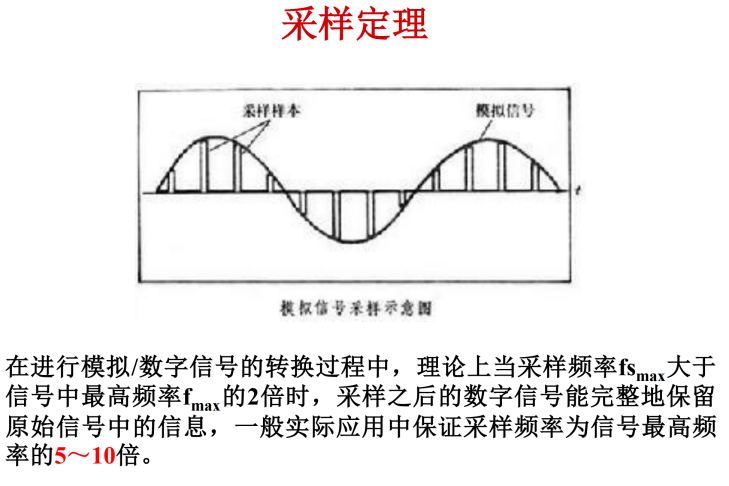 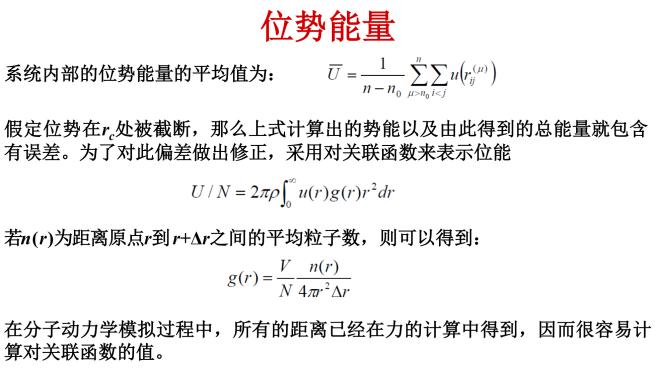 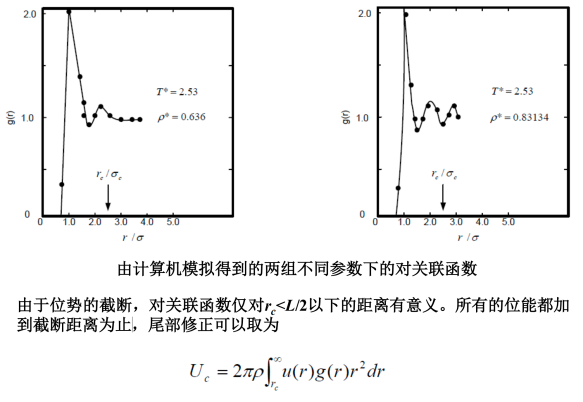 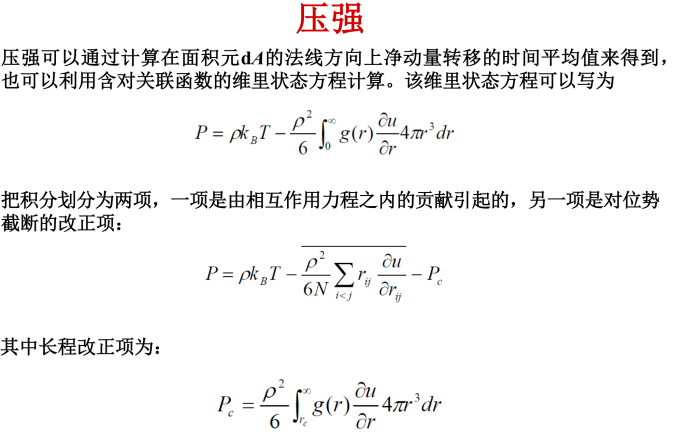 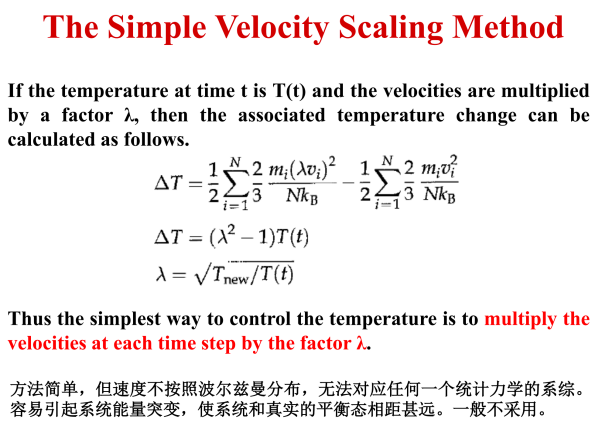 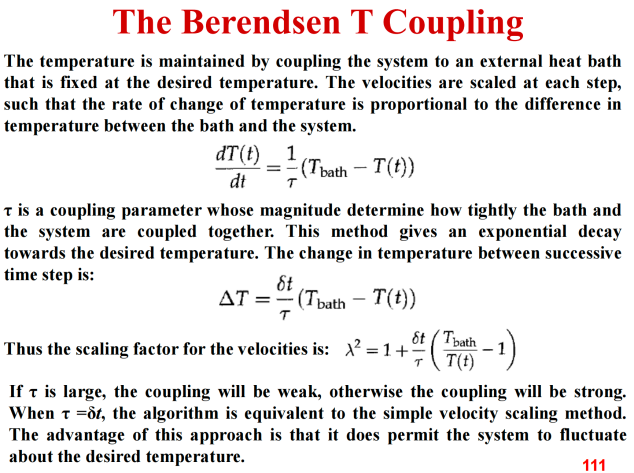 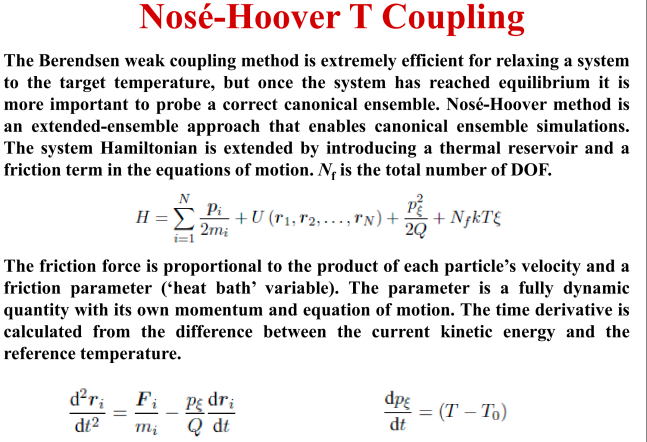 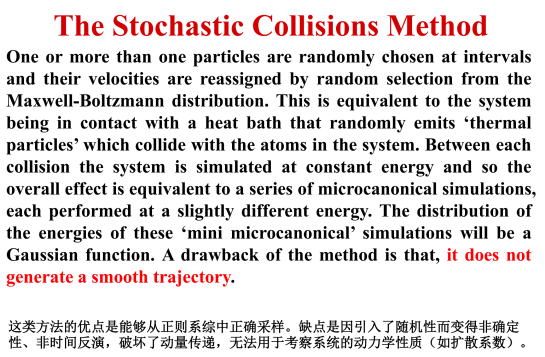 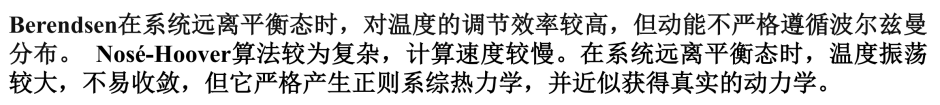 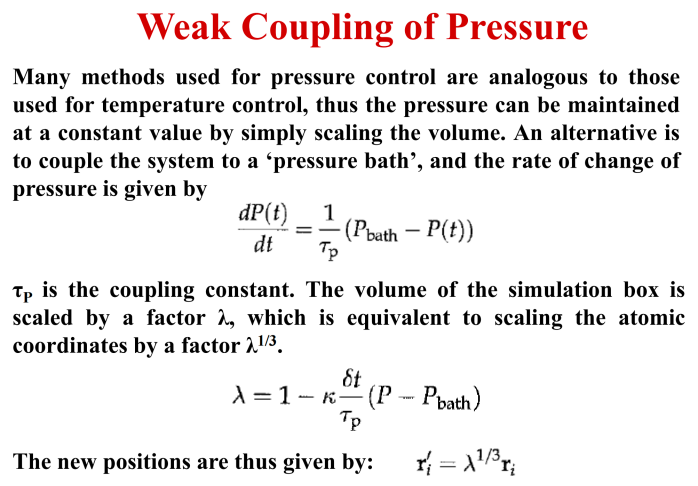 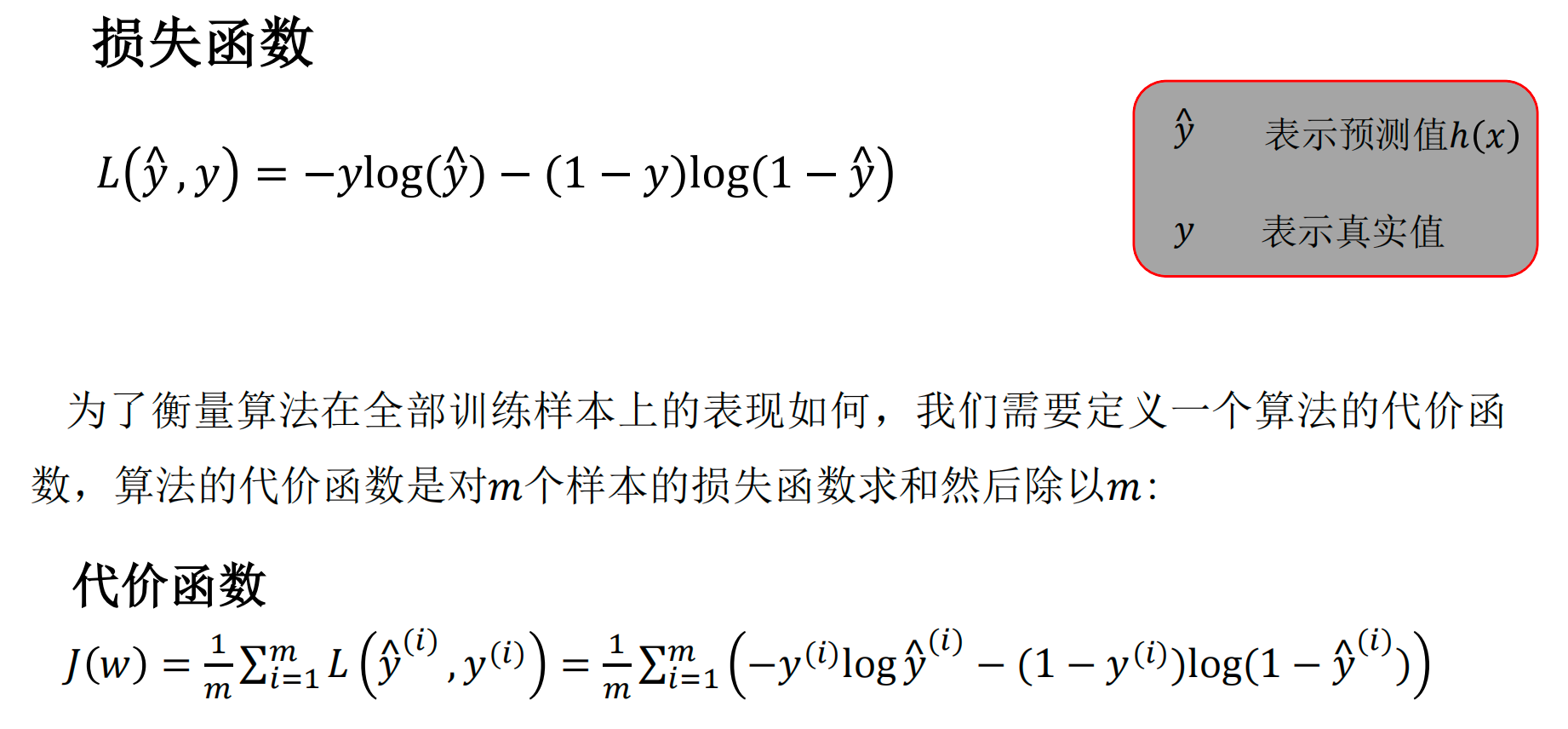 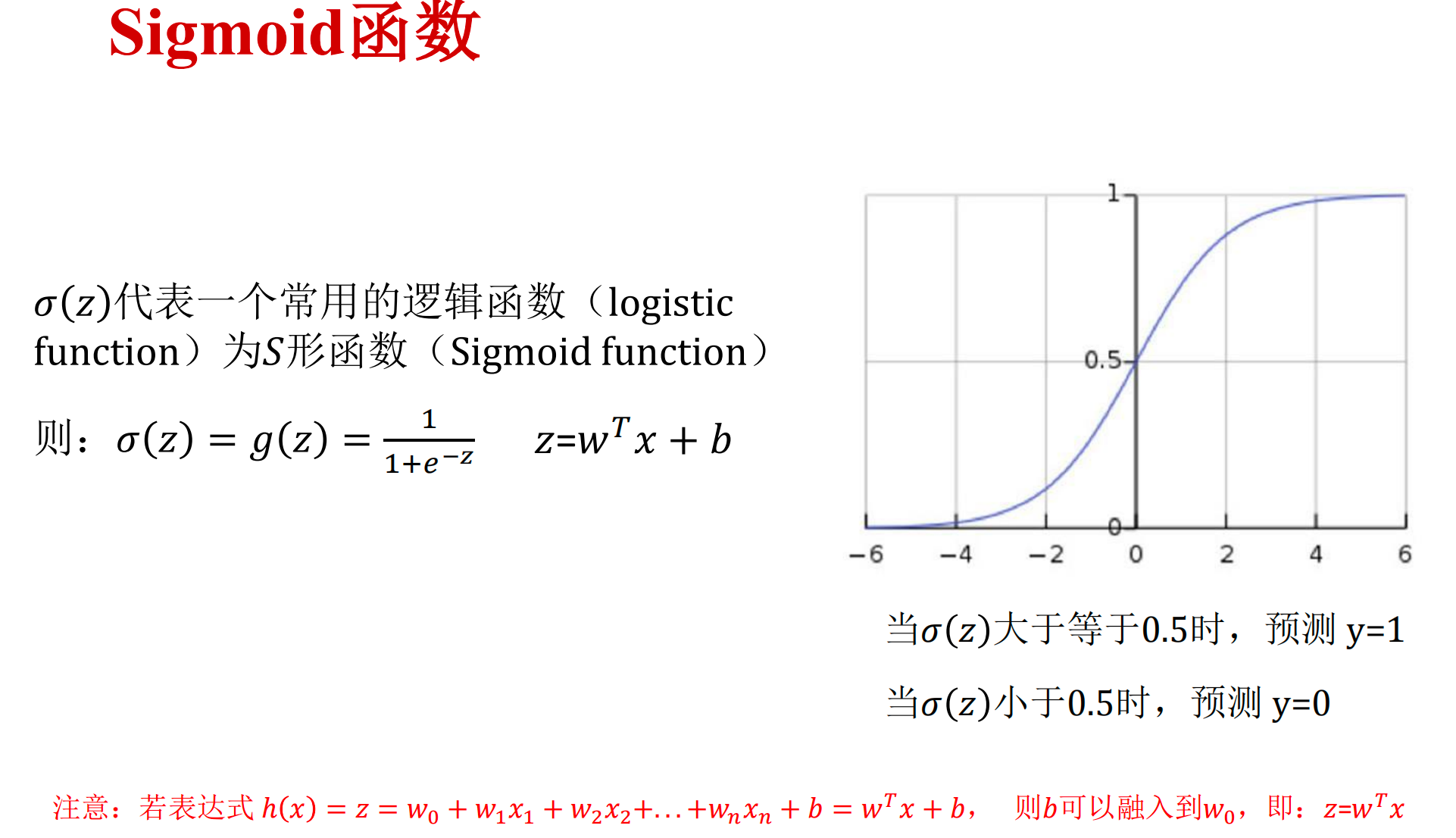 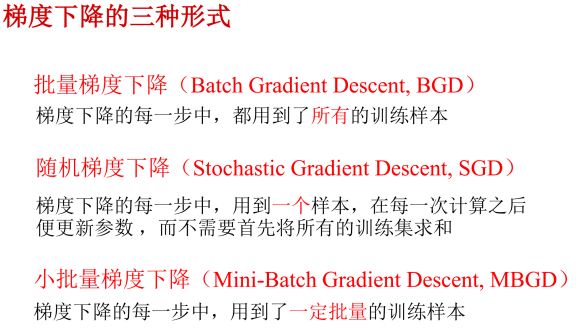 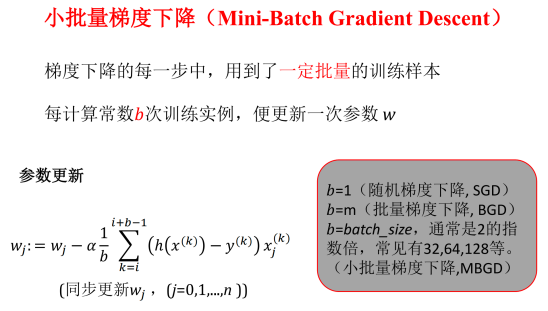 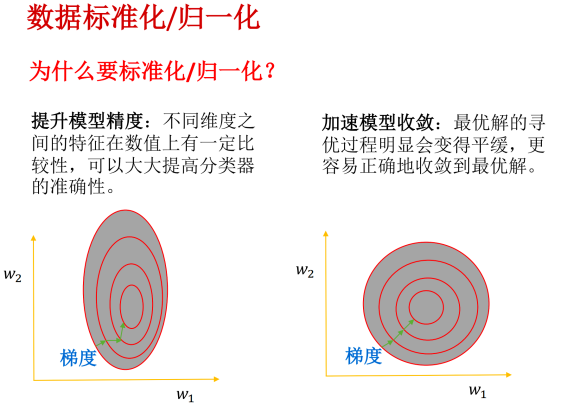 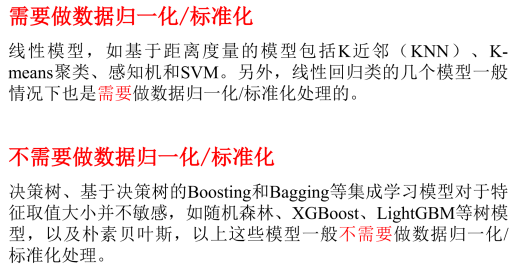 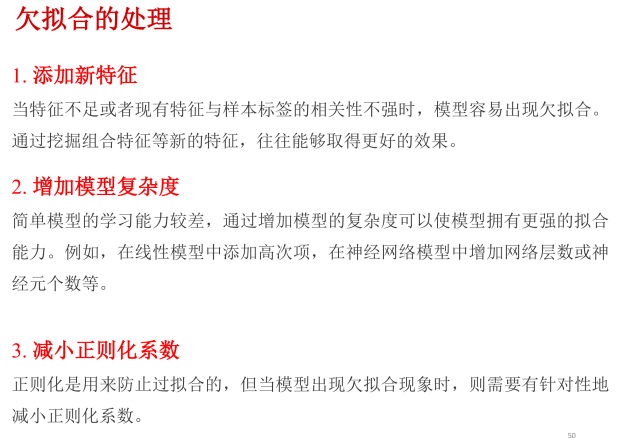 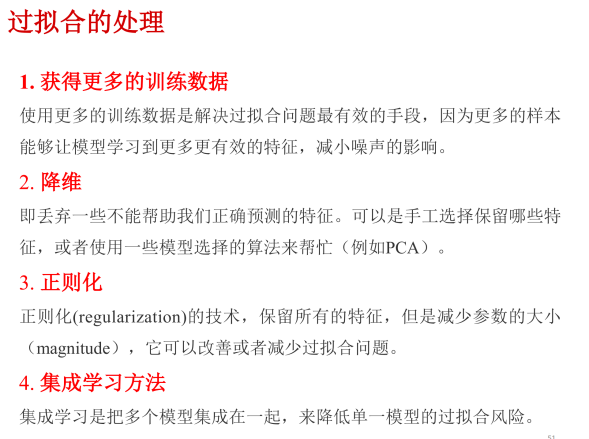 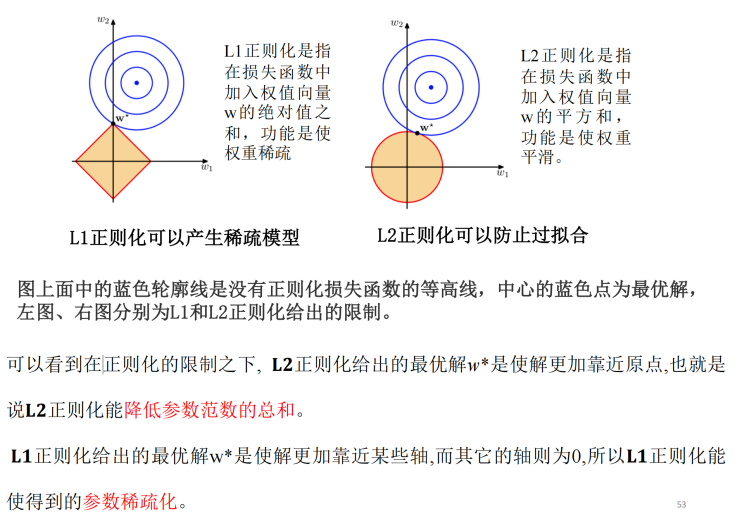 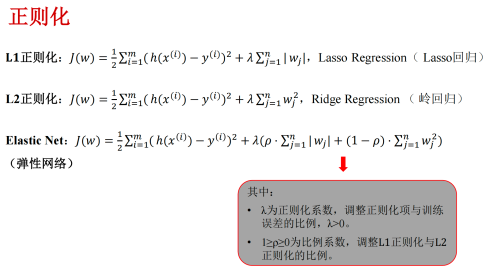 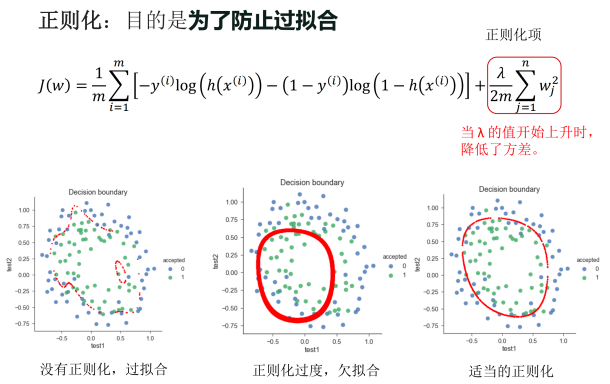 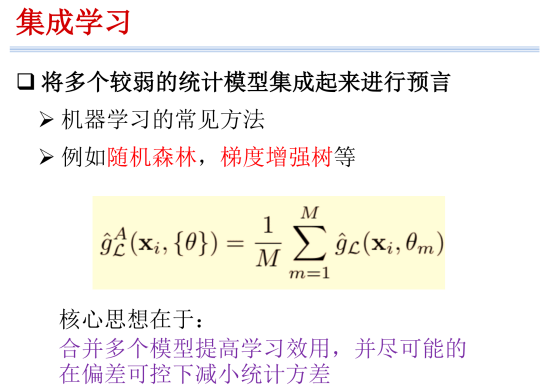 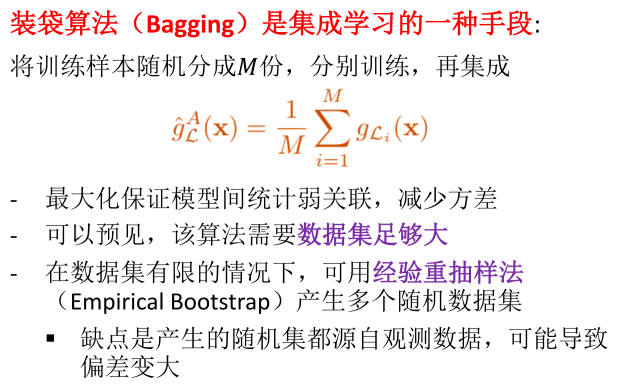 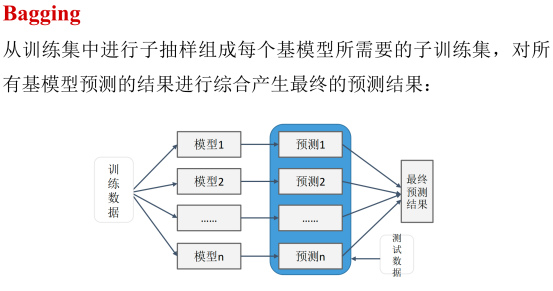 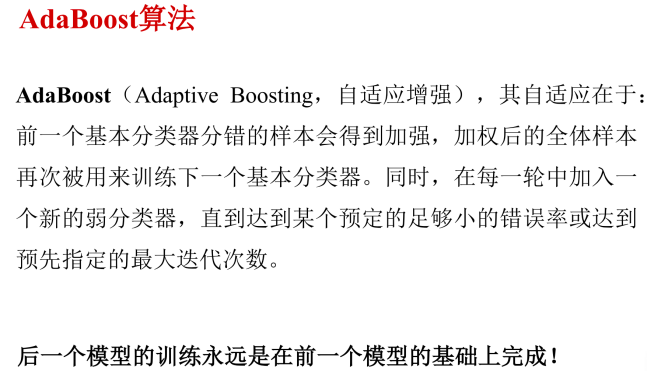 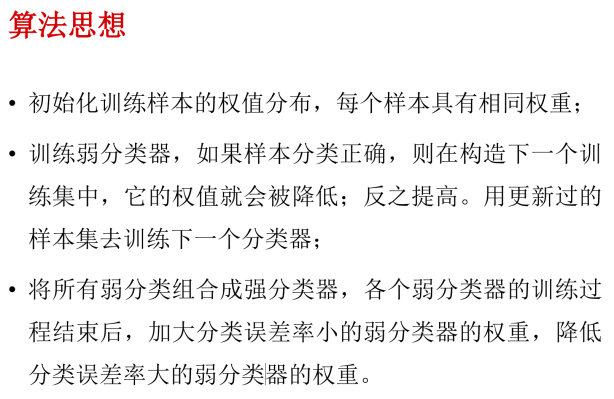 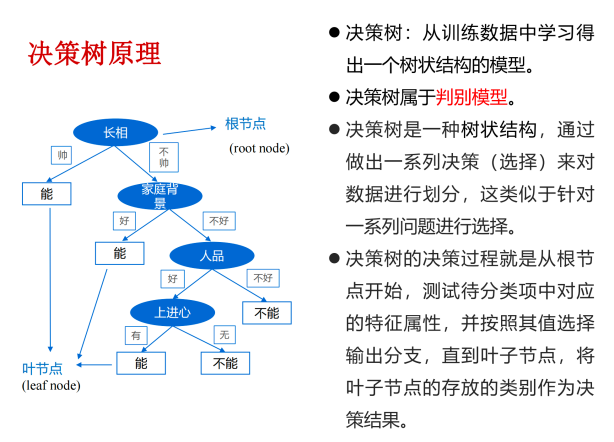 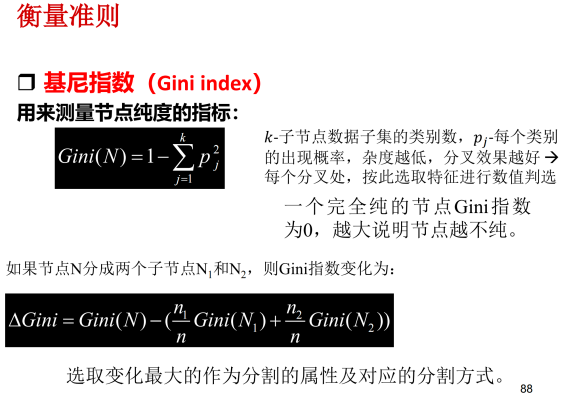 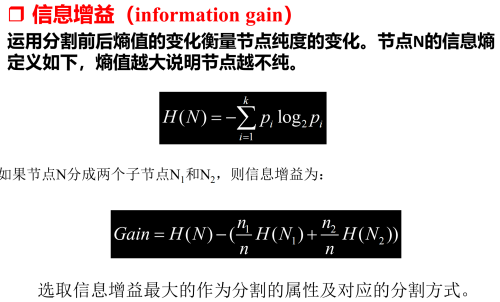 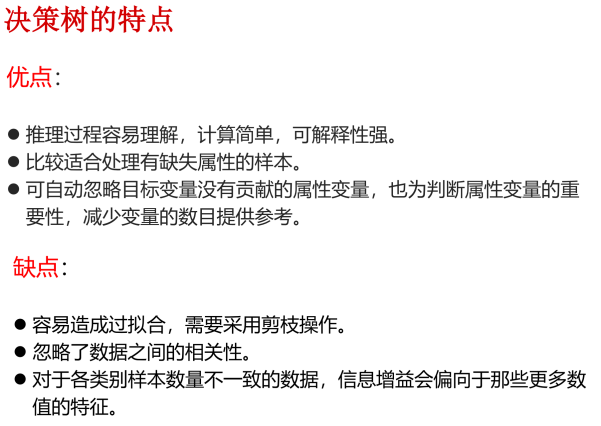 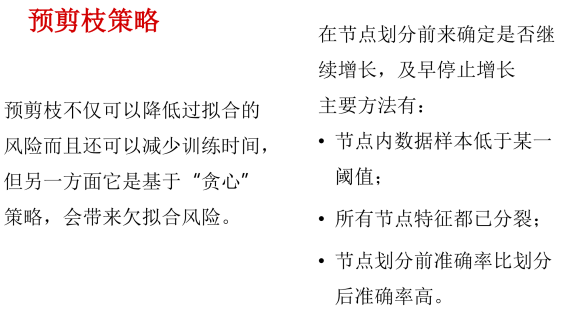 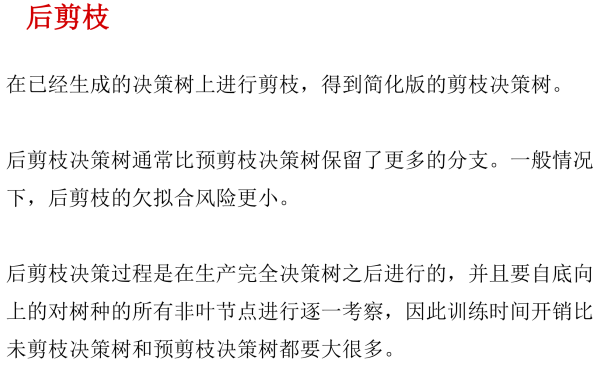 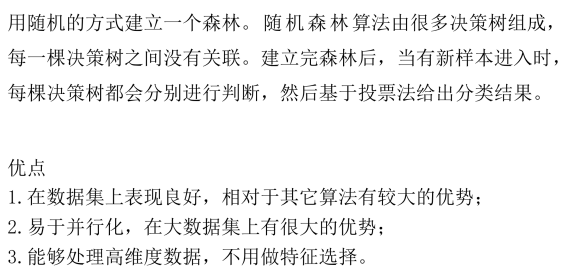 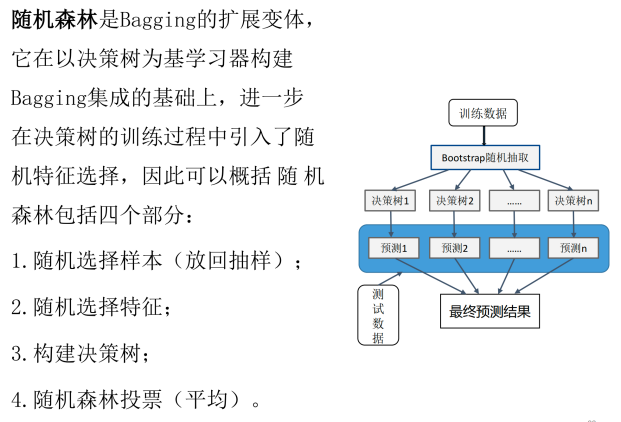 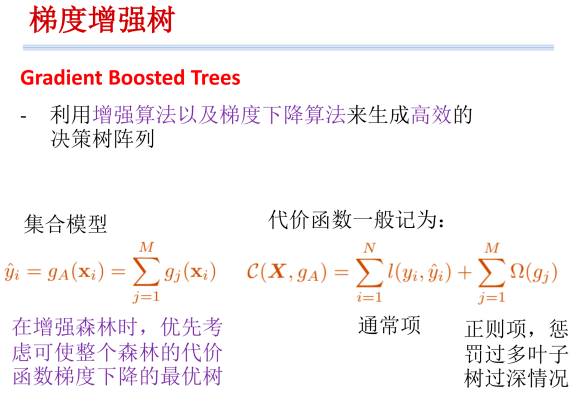 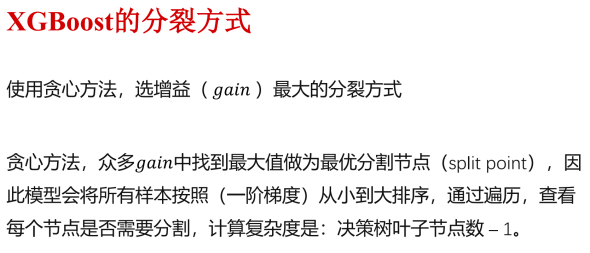 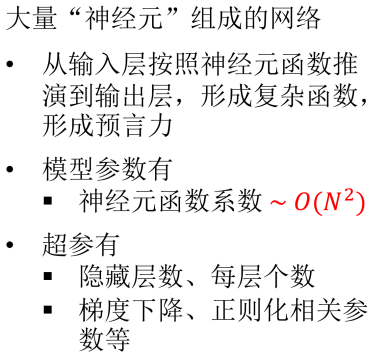 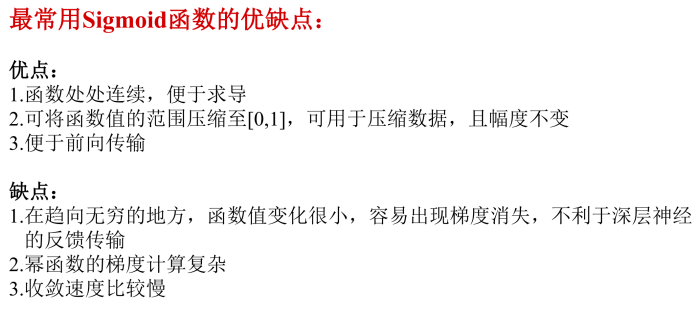 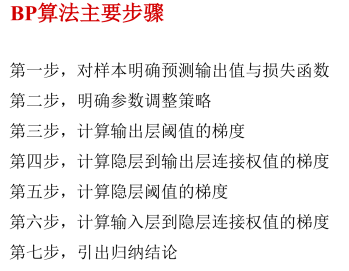 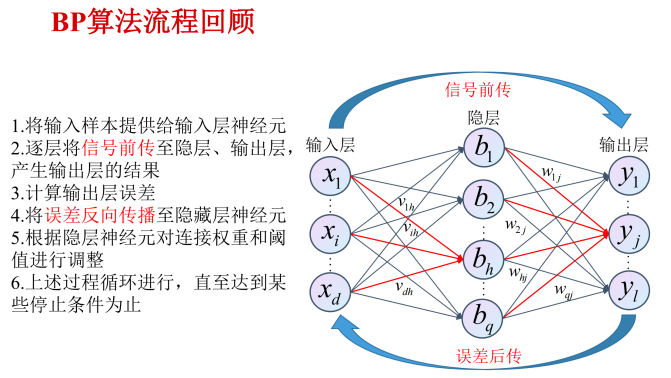 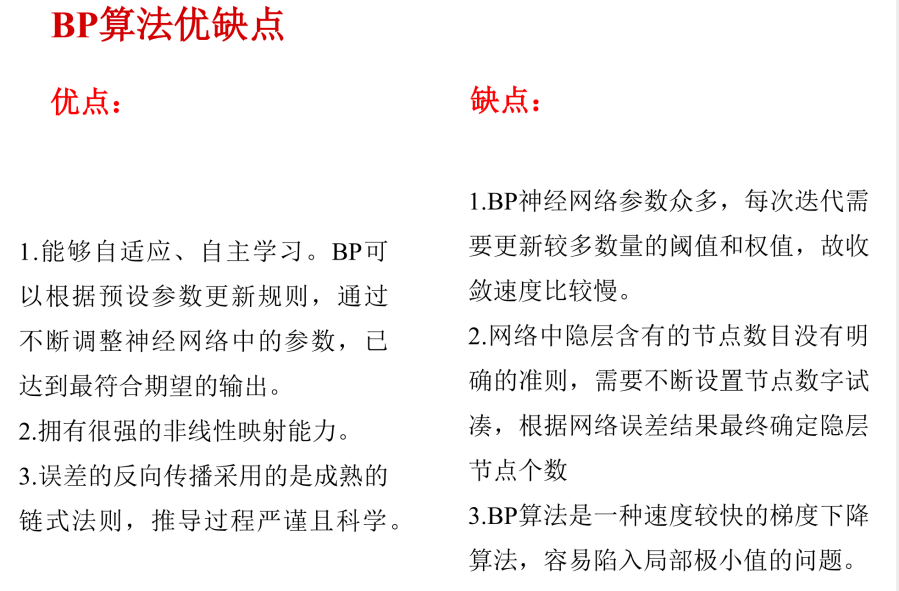 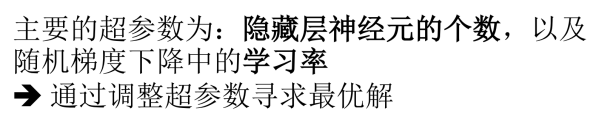 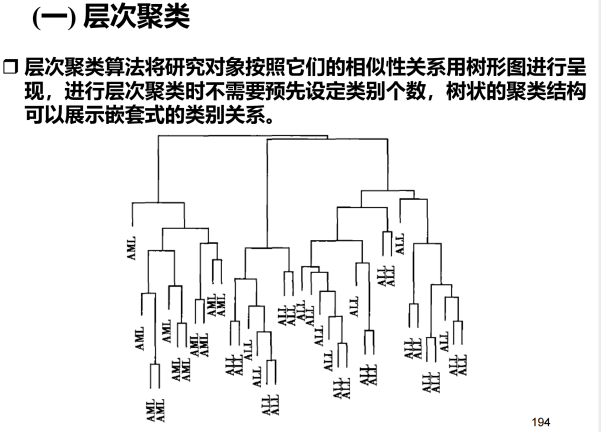 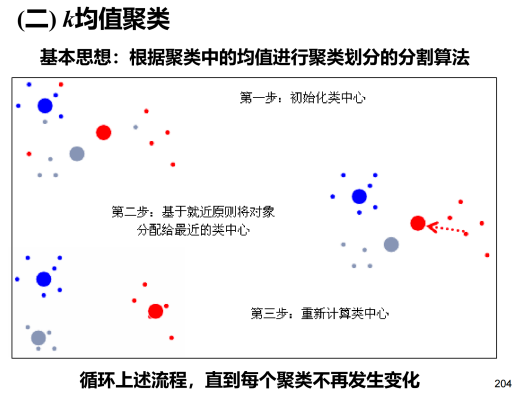 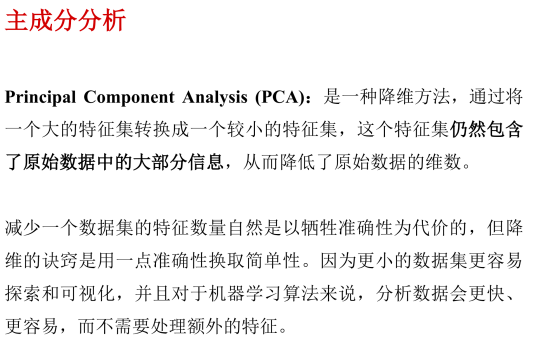 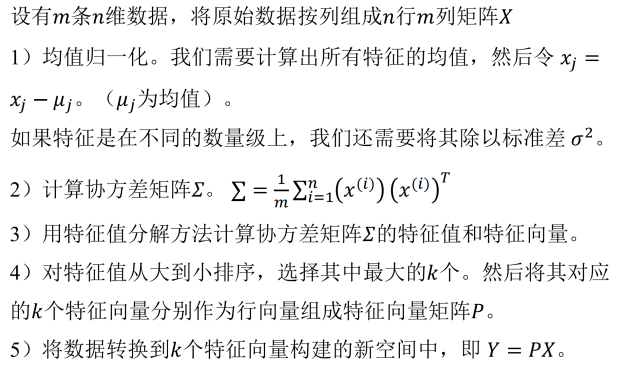 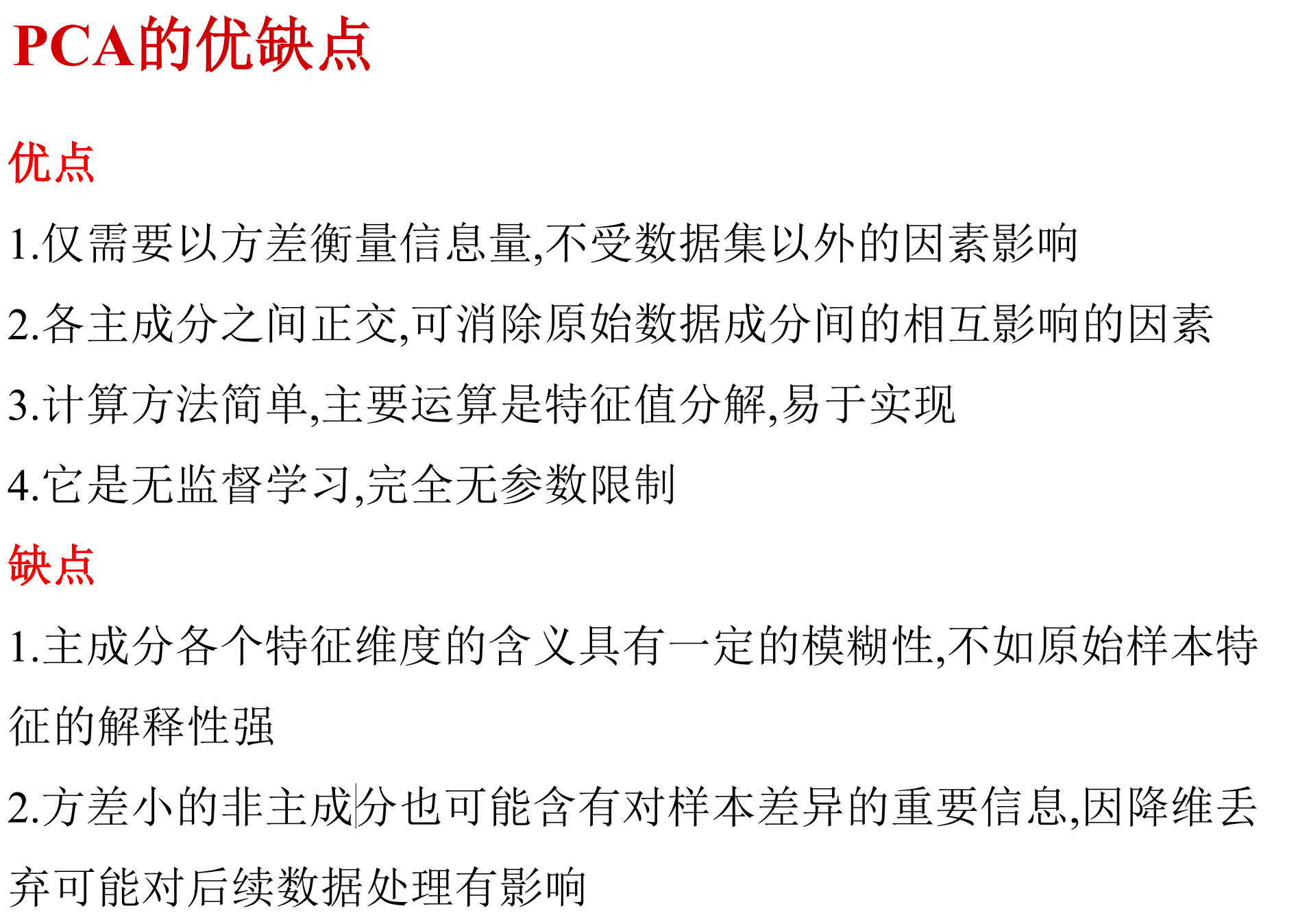 串行程序并行化的步骤 (Steps of Parallelization) • 从一个串行程序得到一个并行程序，由四个步骤构成： 1、将计算的问题分解成任务； 2、将任务分配给进程； 3、在进程间组织必要的数据访问、通信和同步； 4、将进程映射或绑定到处理器。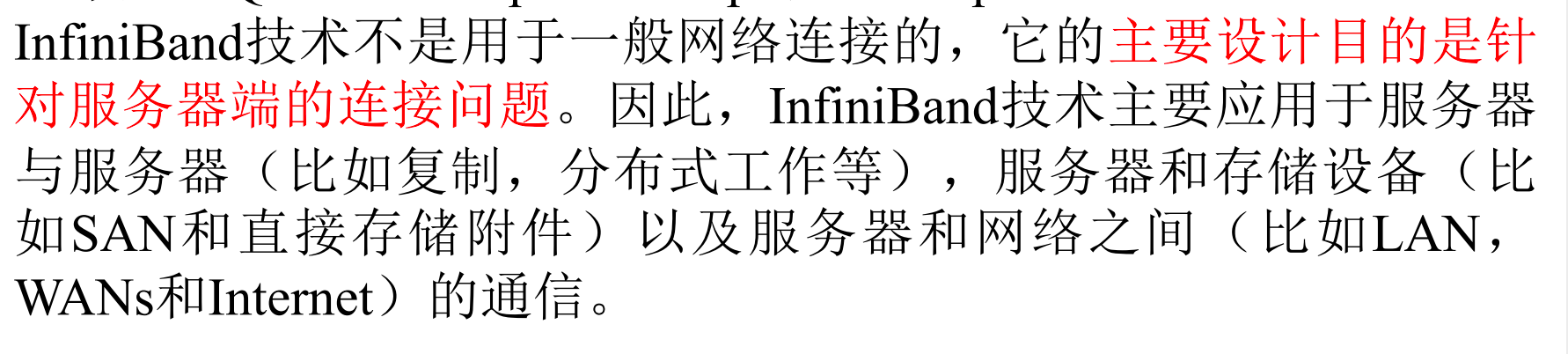 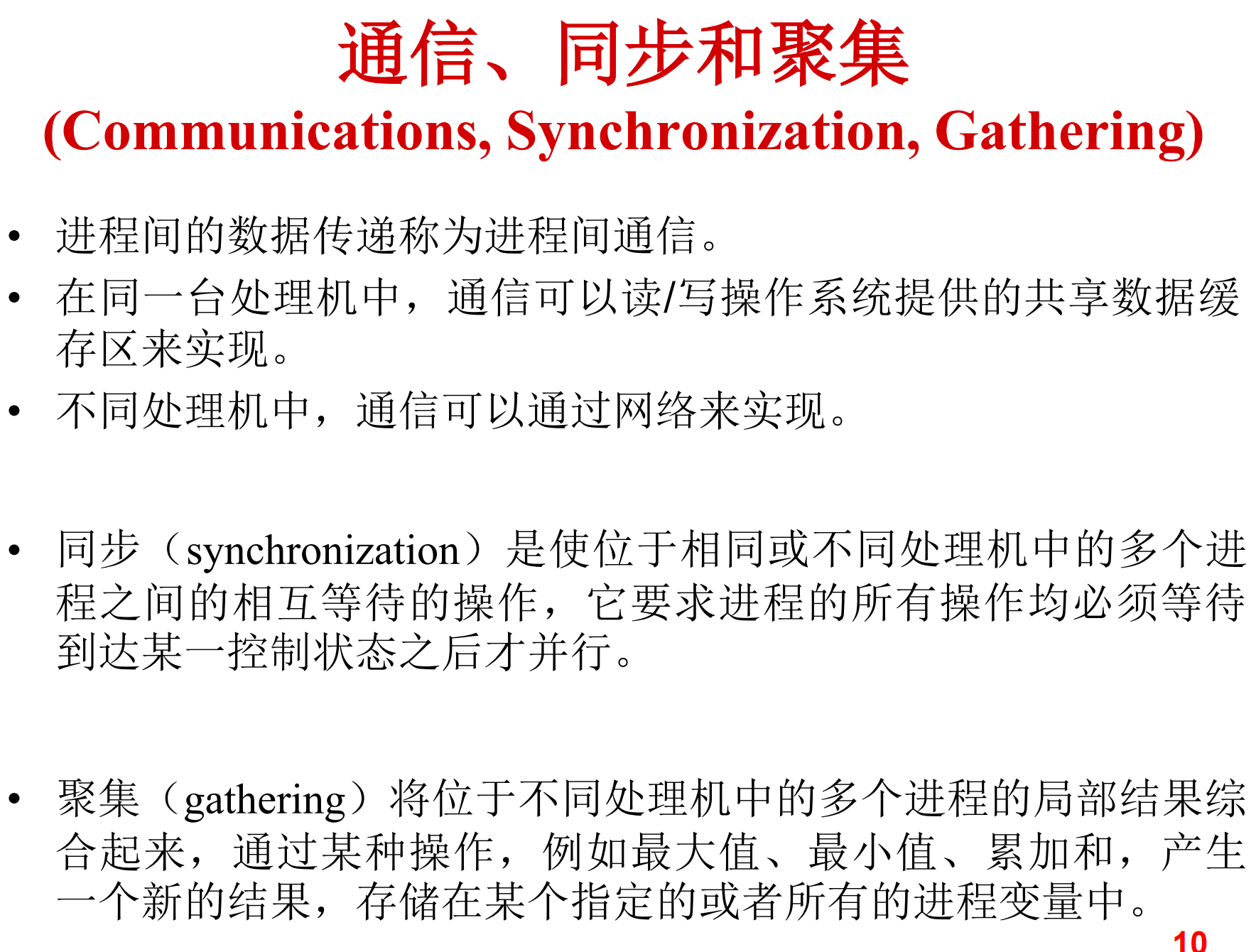 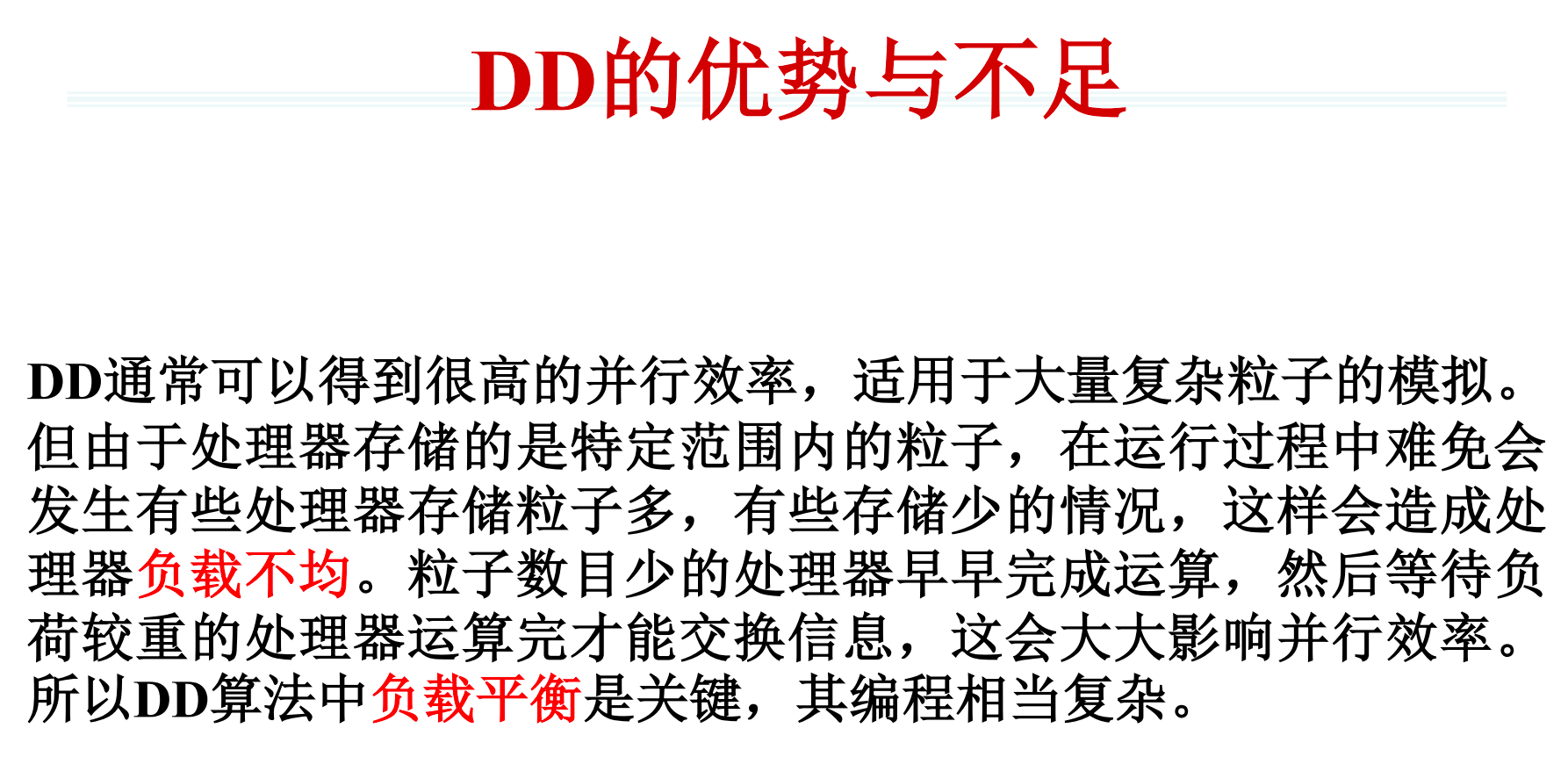 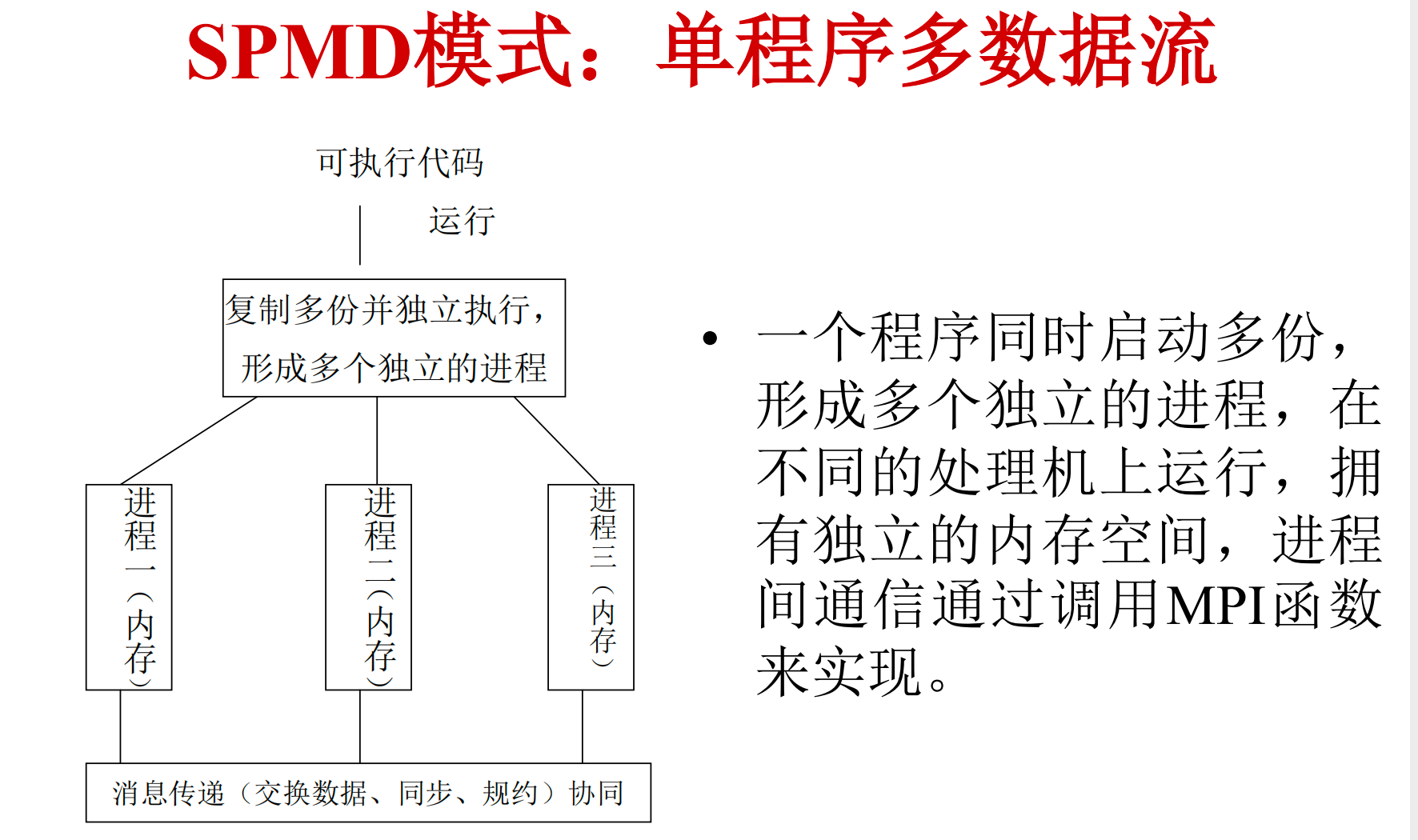 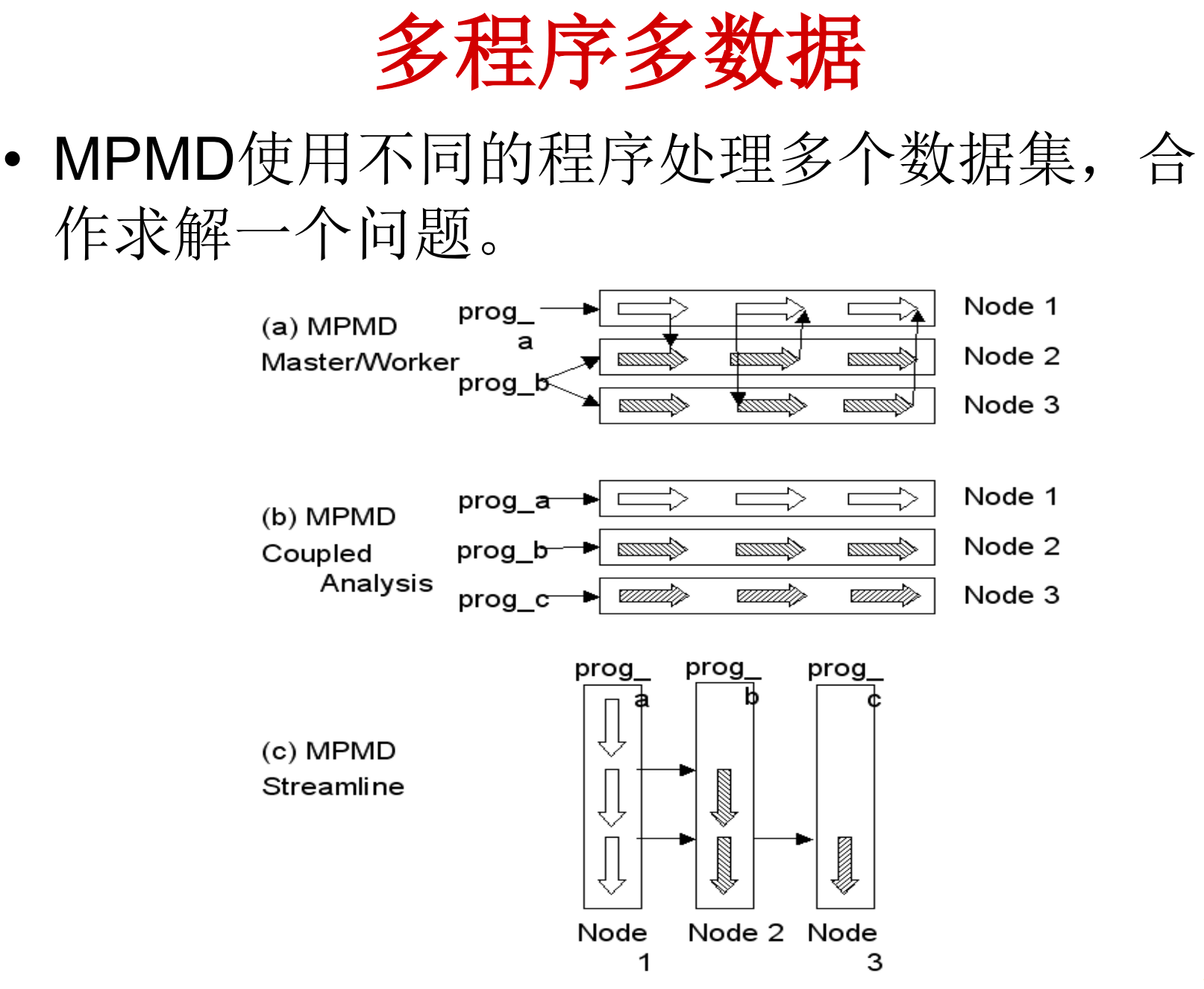 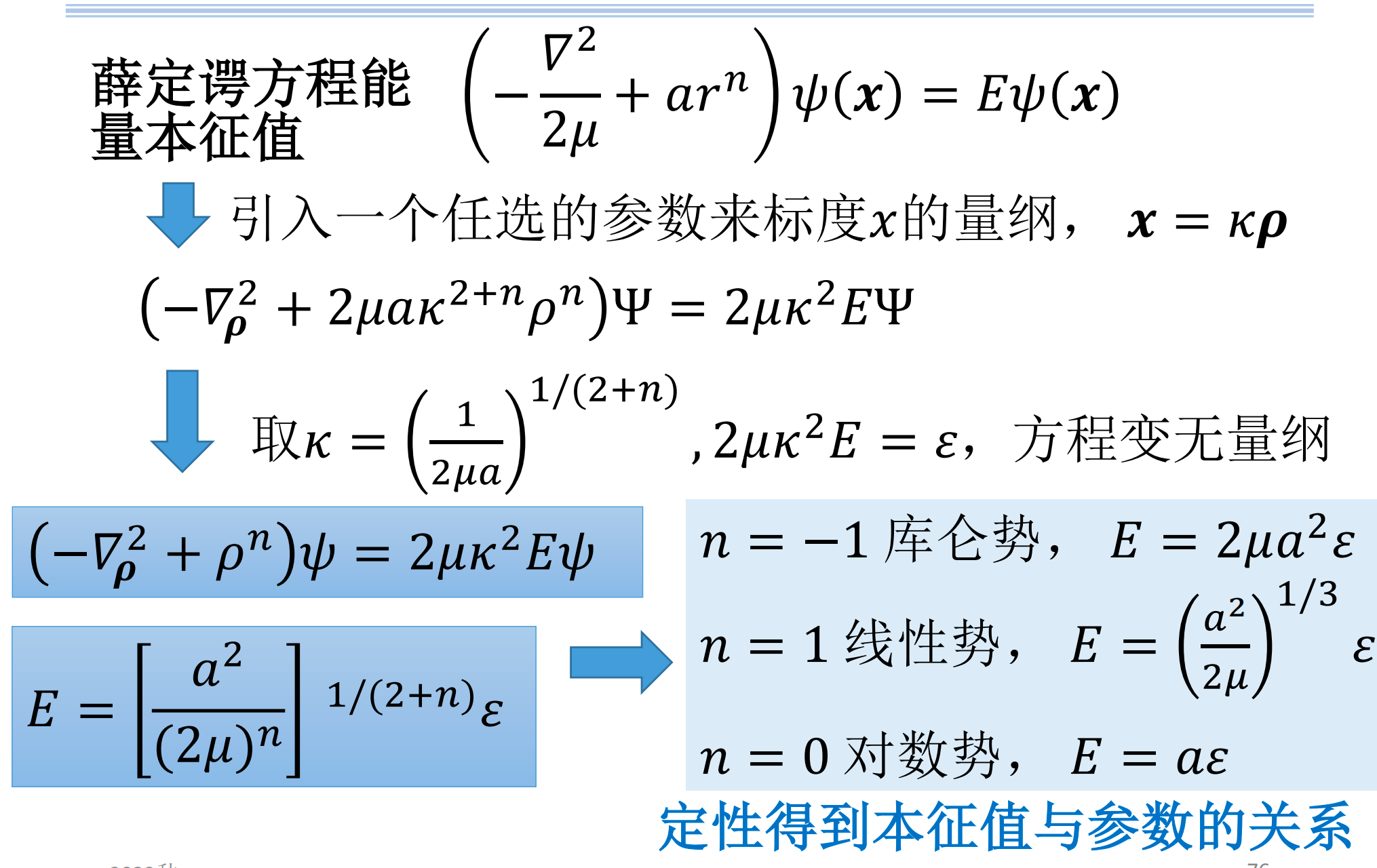 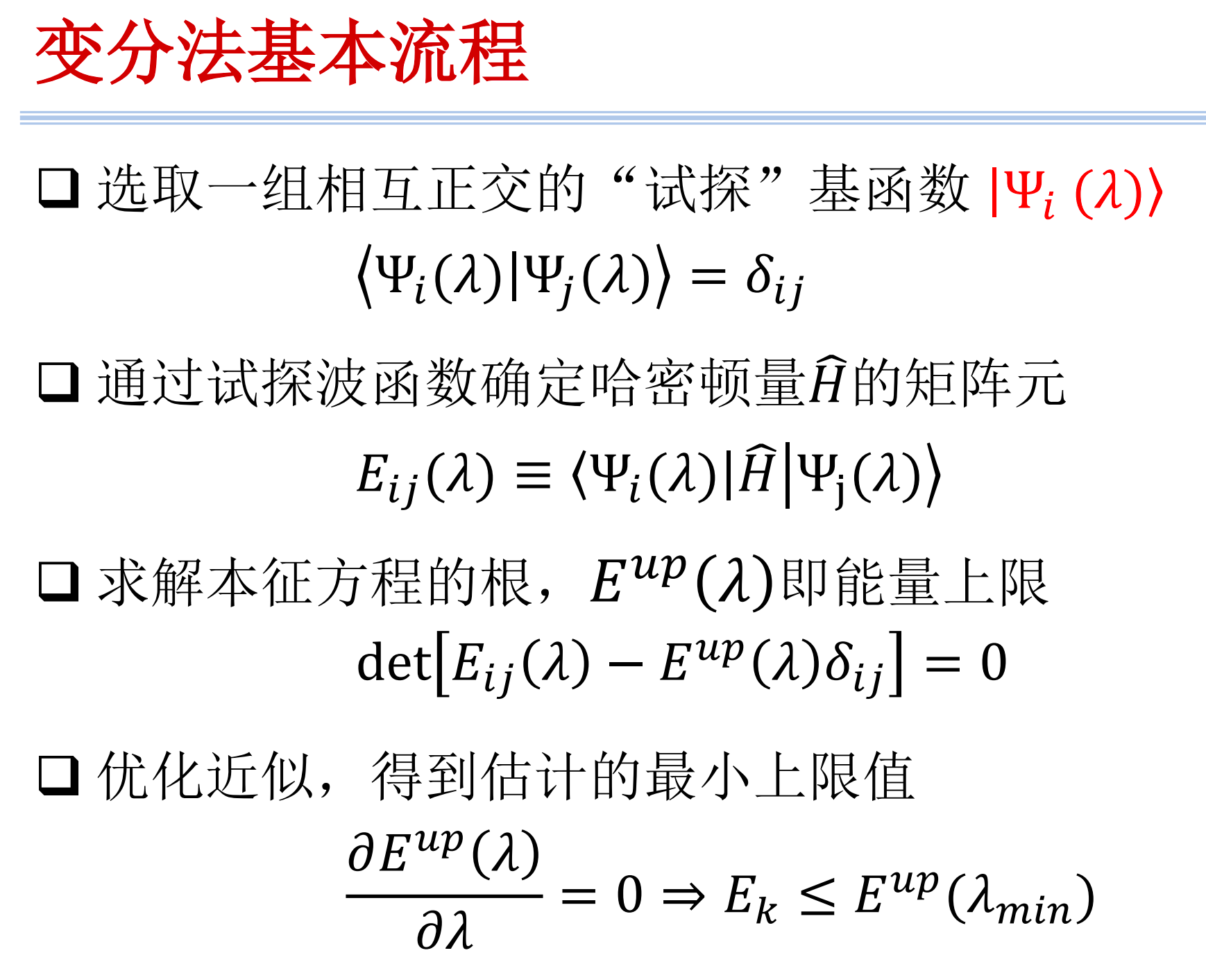 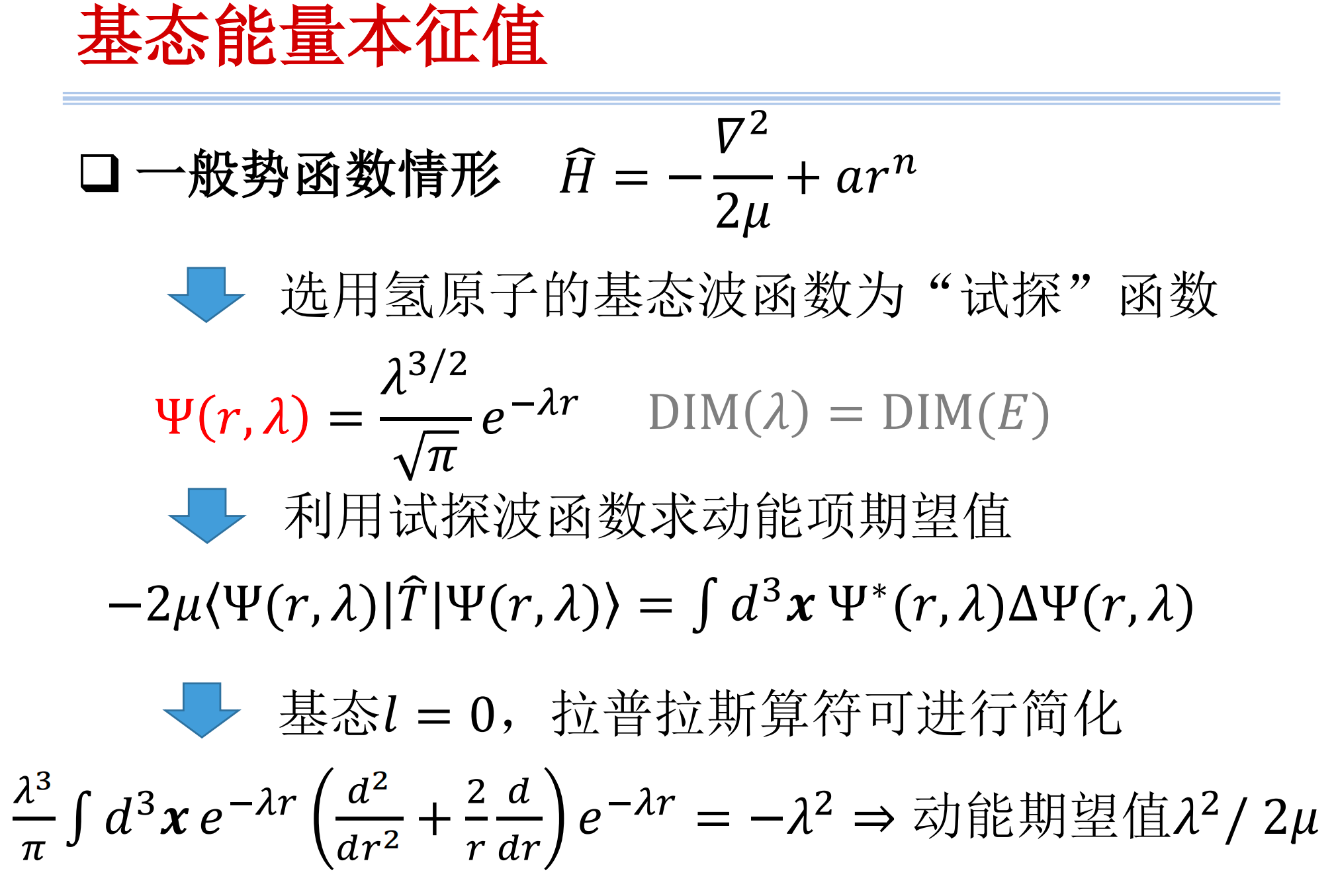 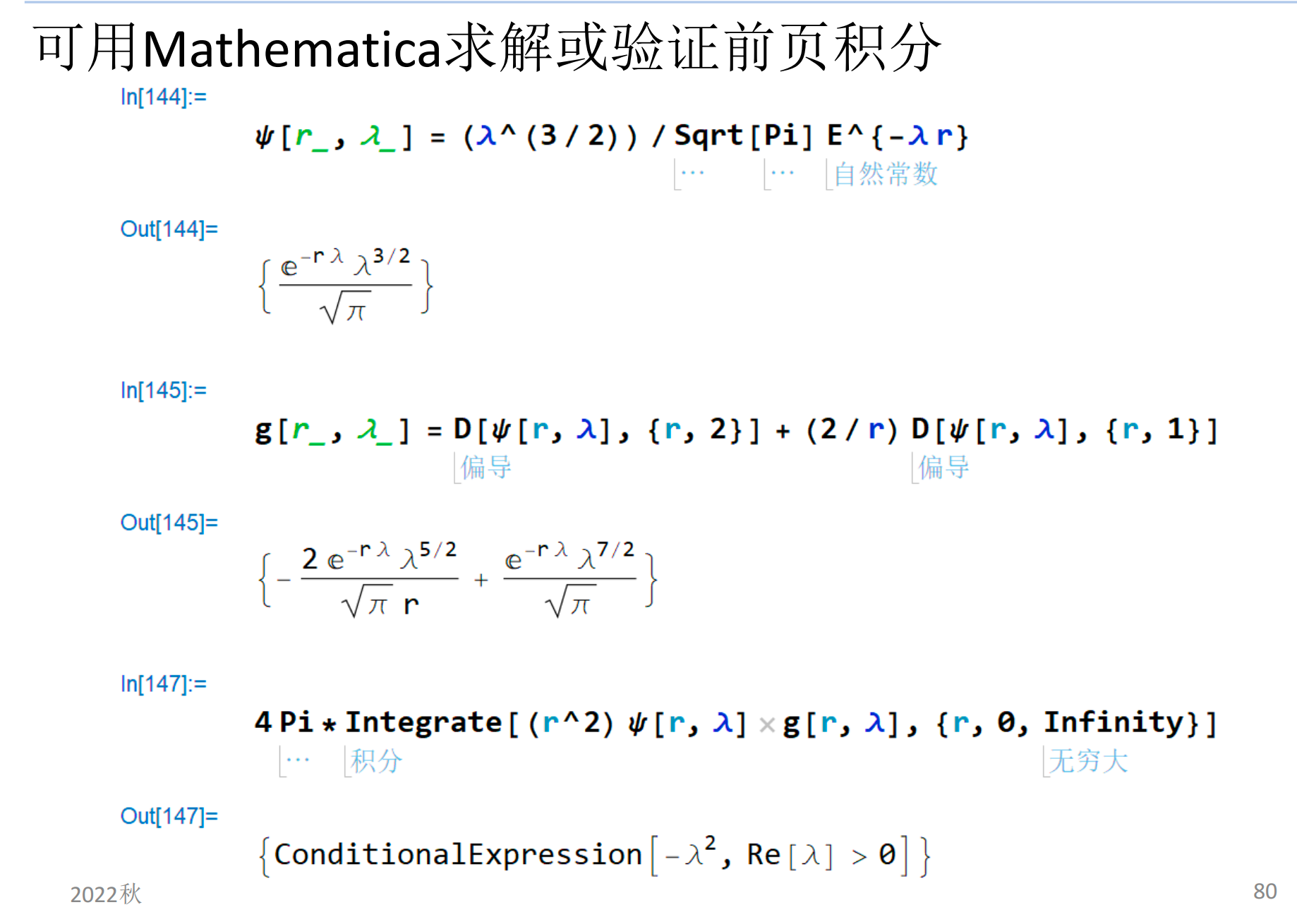 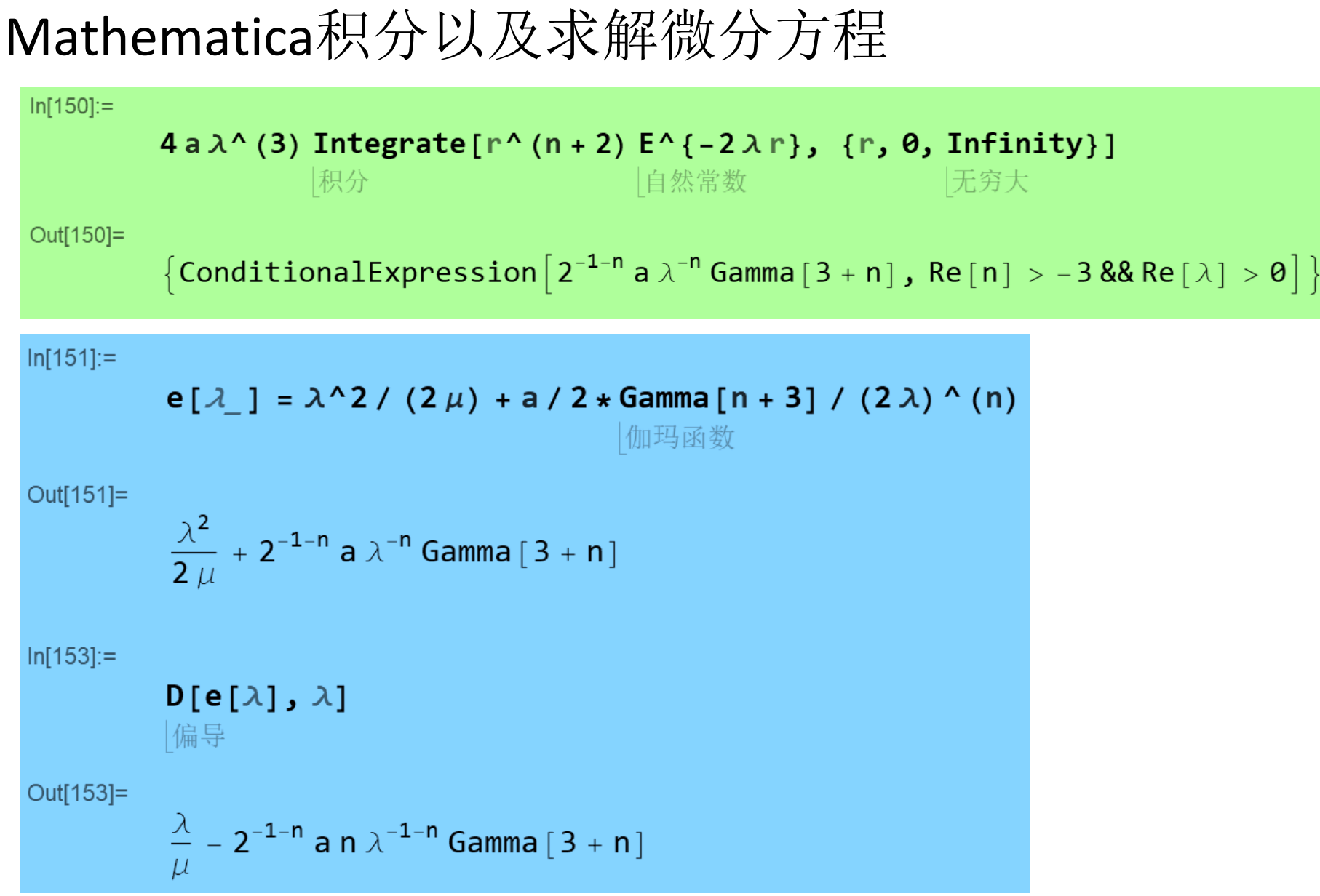 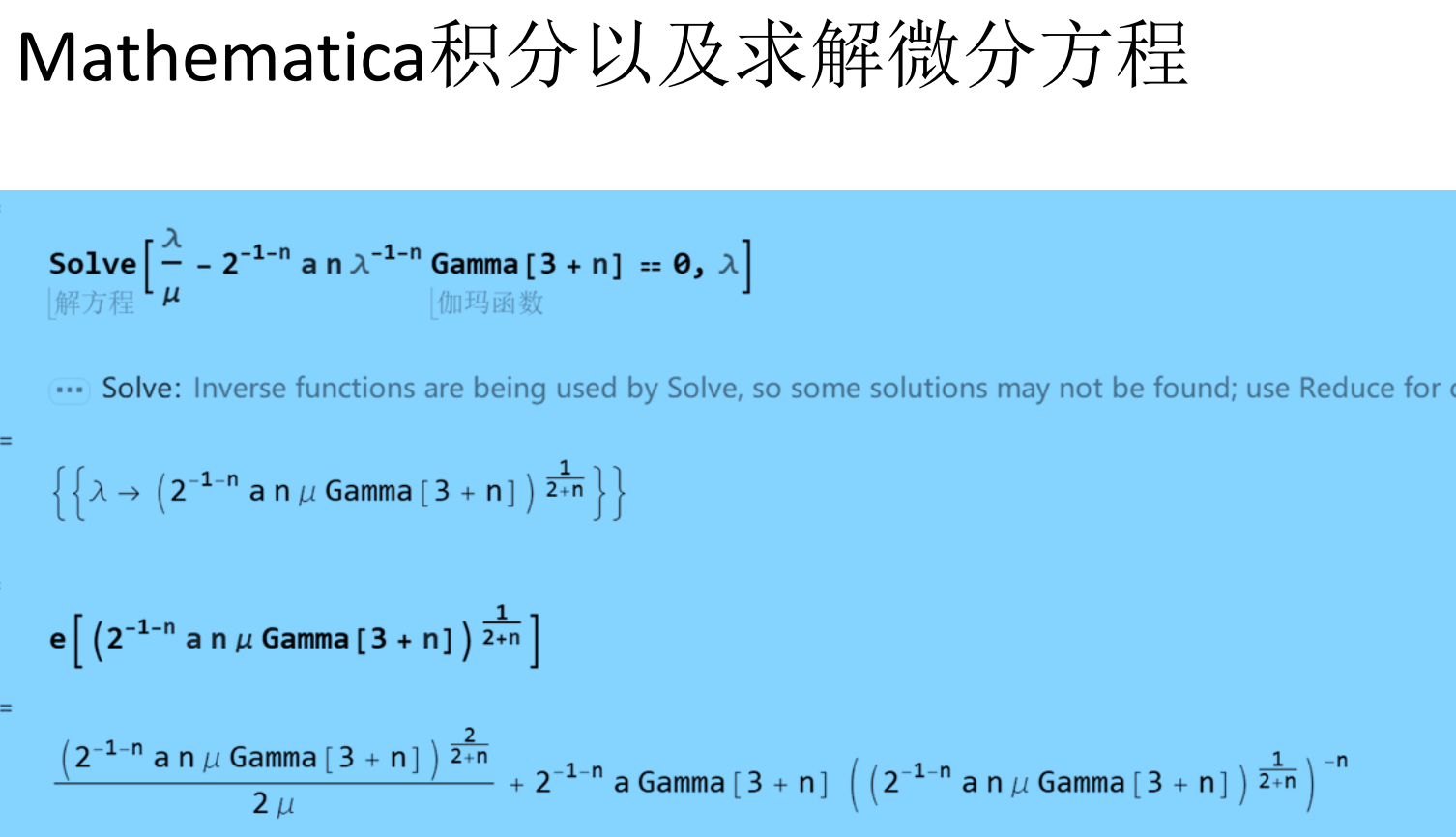 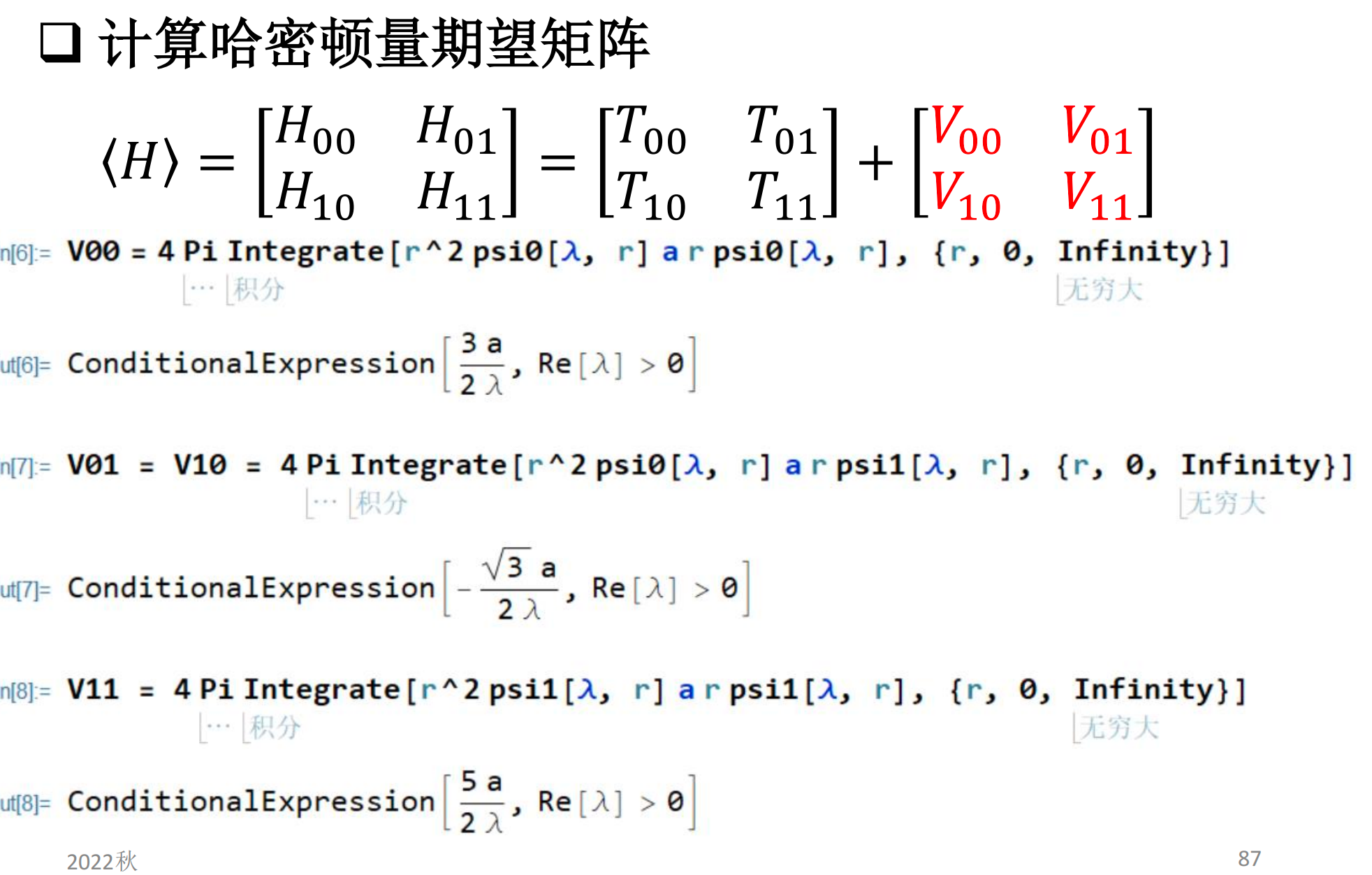 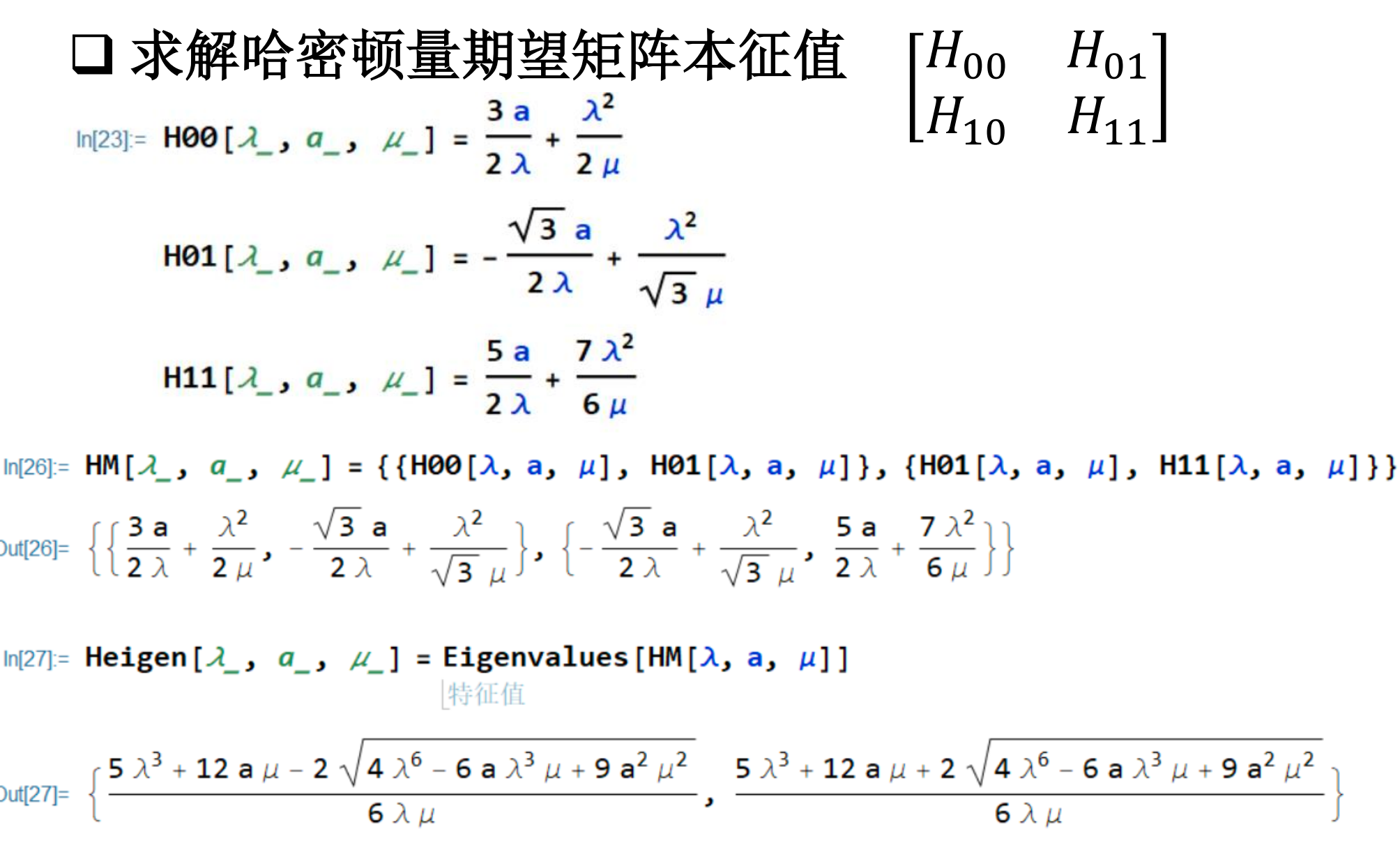 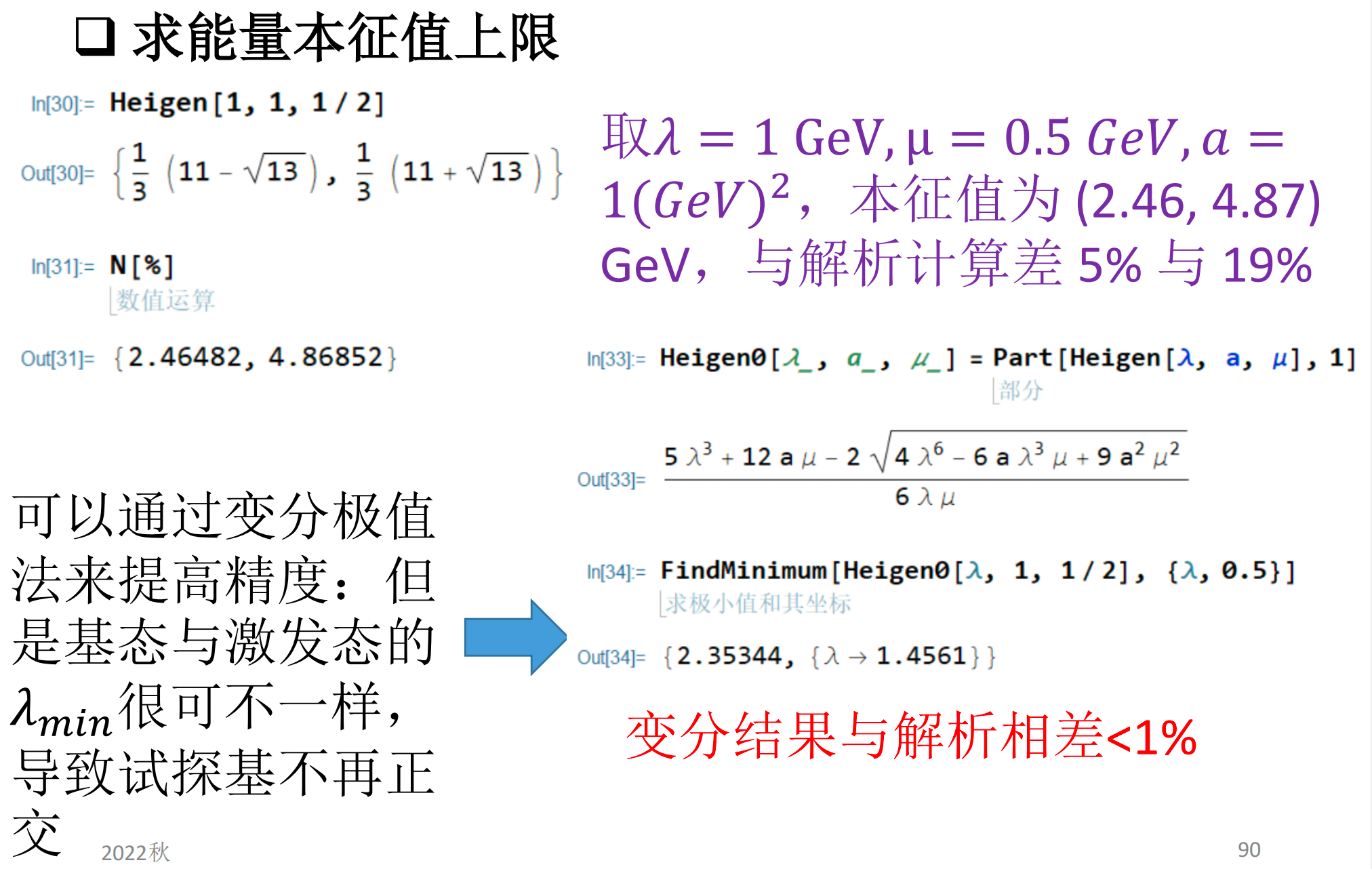 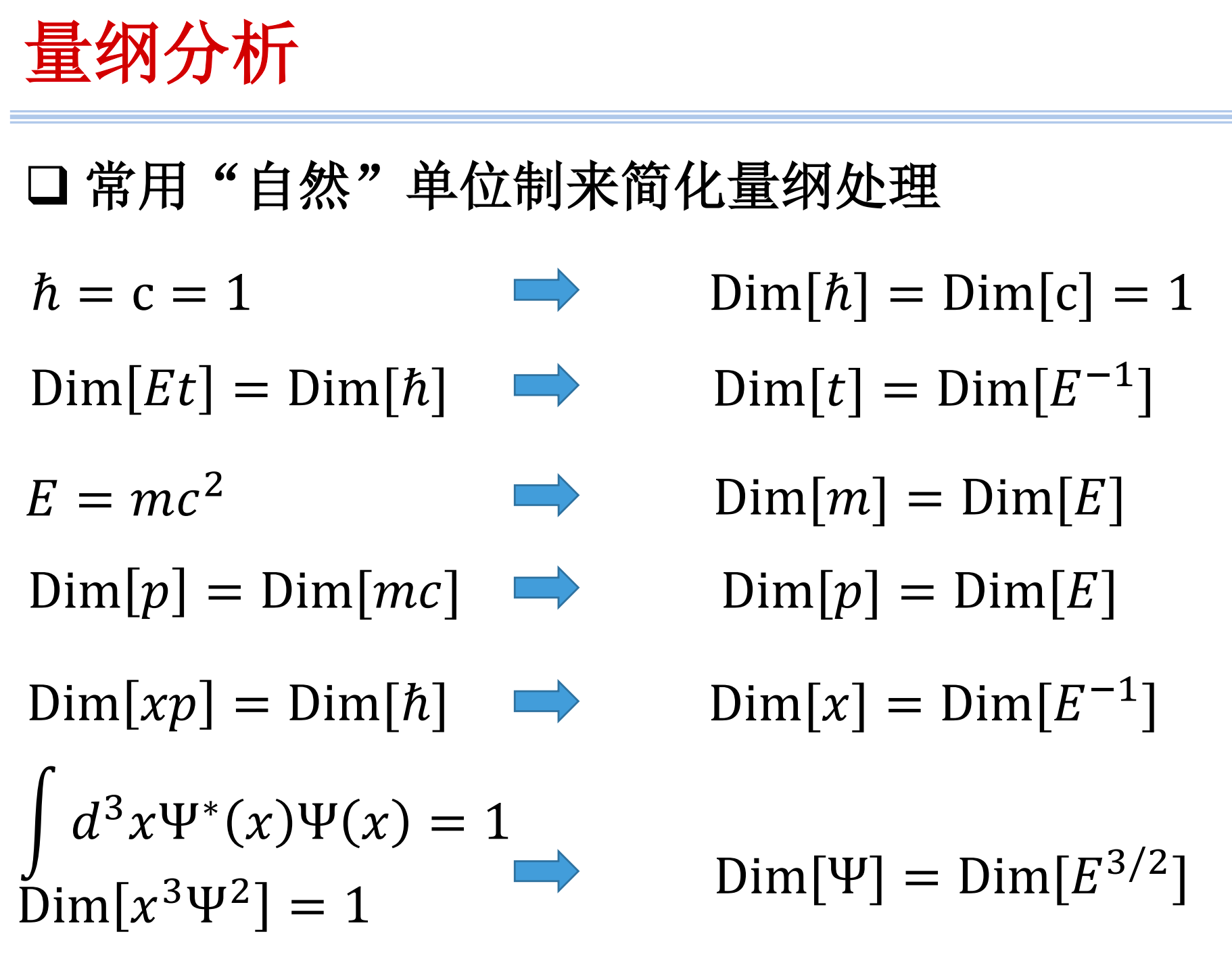 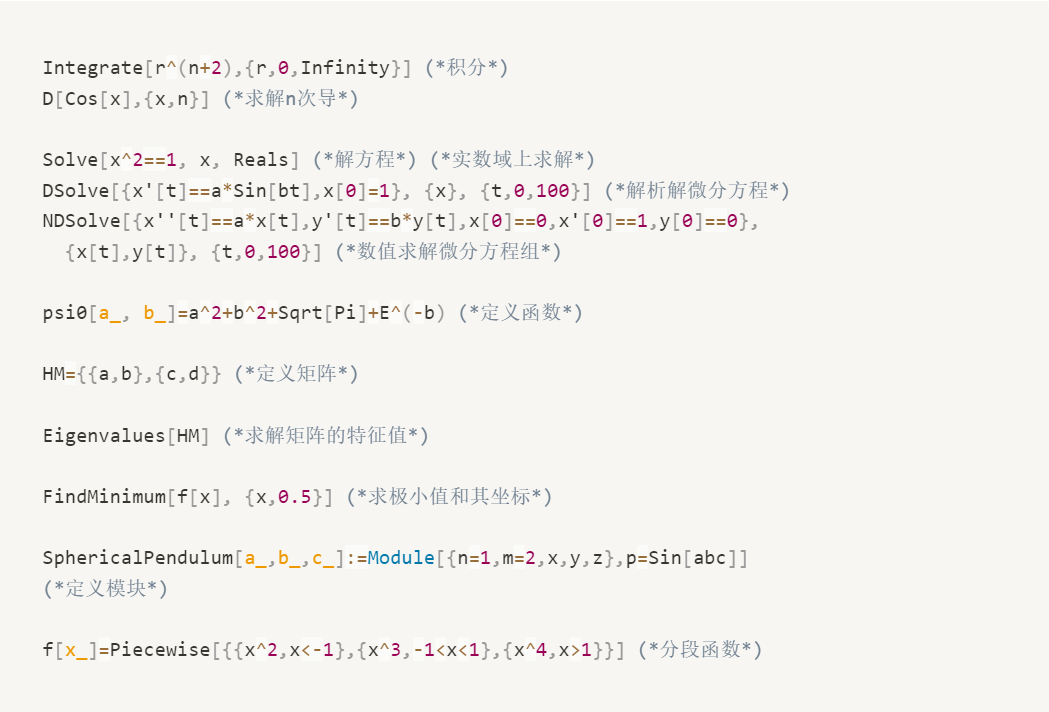 ParametricPlot[{{fx,fy},{gx,gy}...},{t,tmin},{tmax}]二维参数作图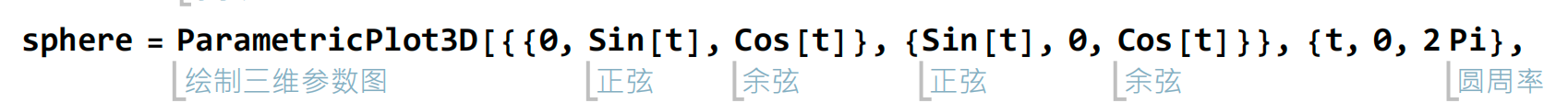 Plot[{f1,f2...},{x,xmin,xmax}]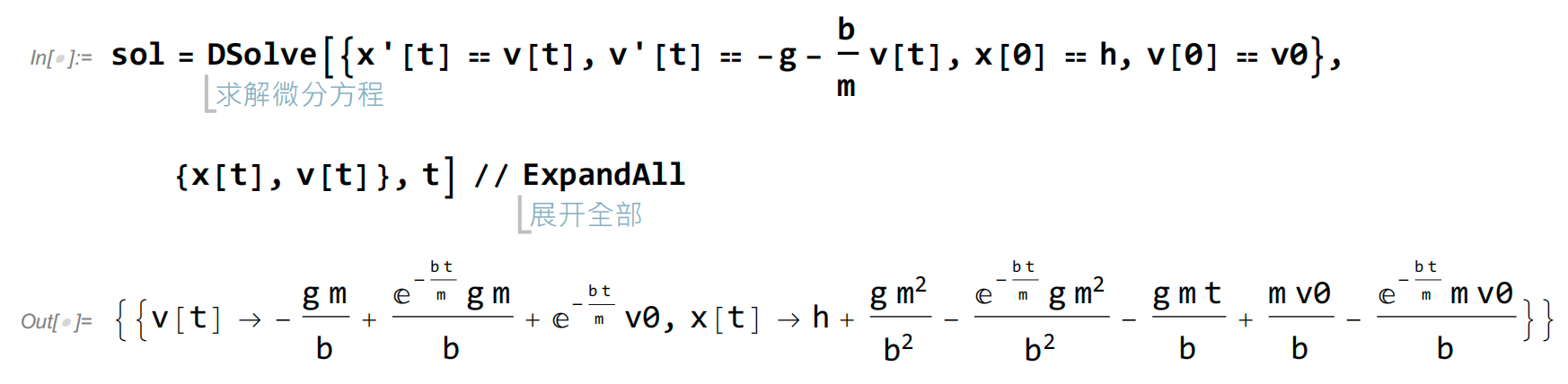 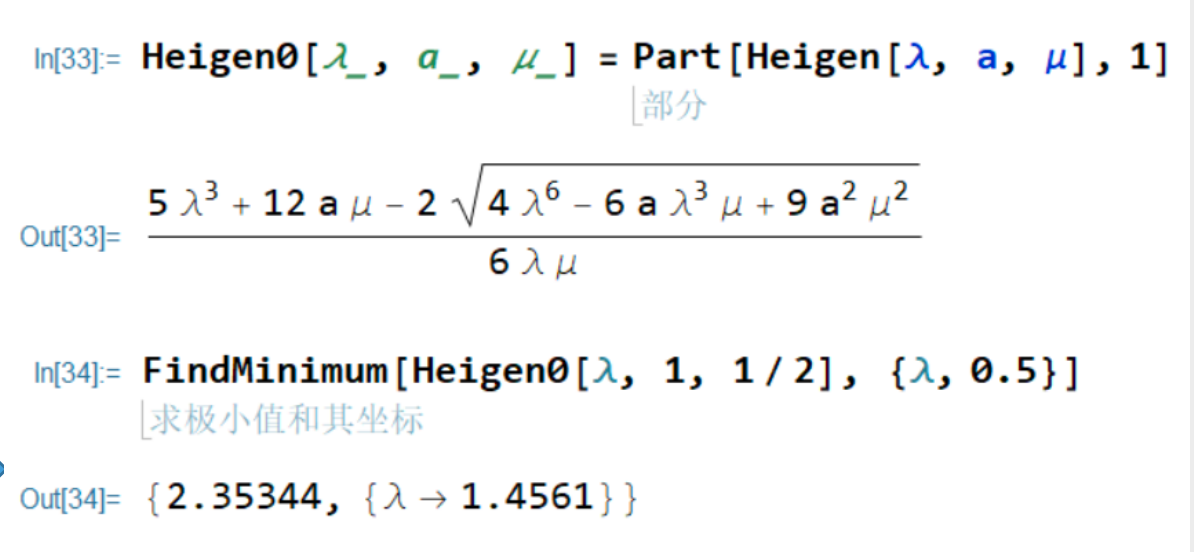 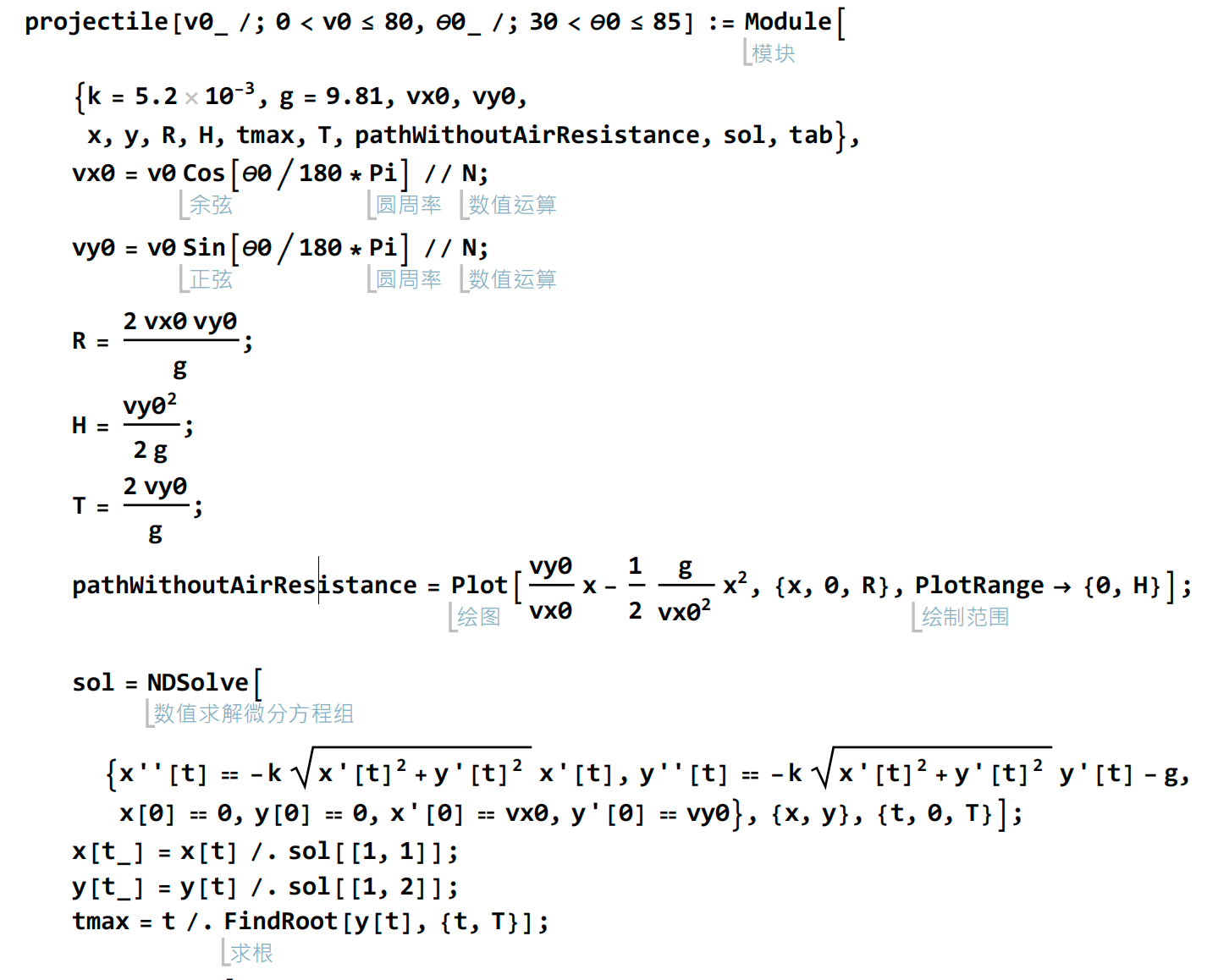 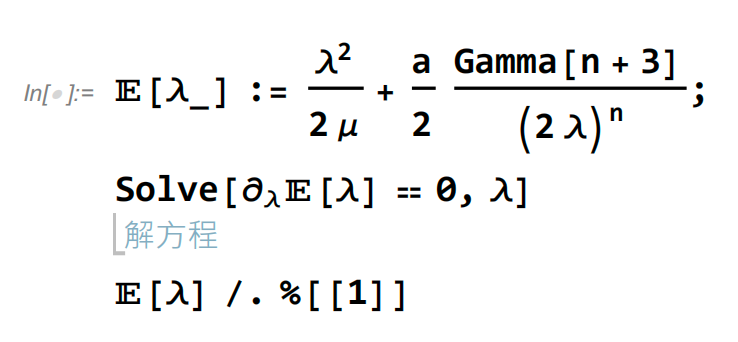 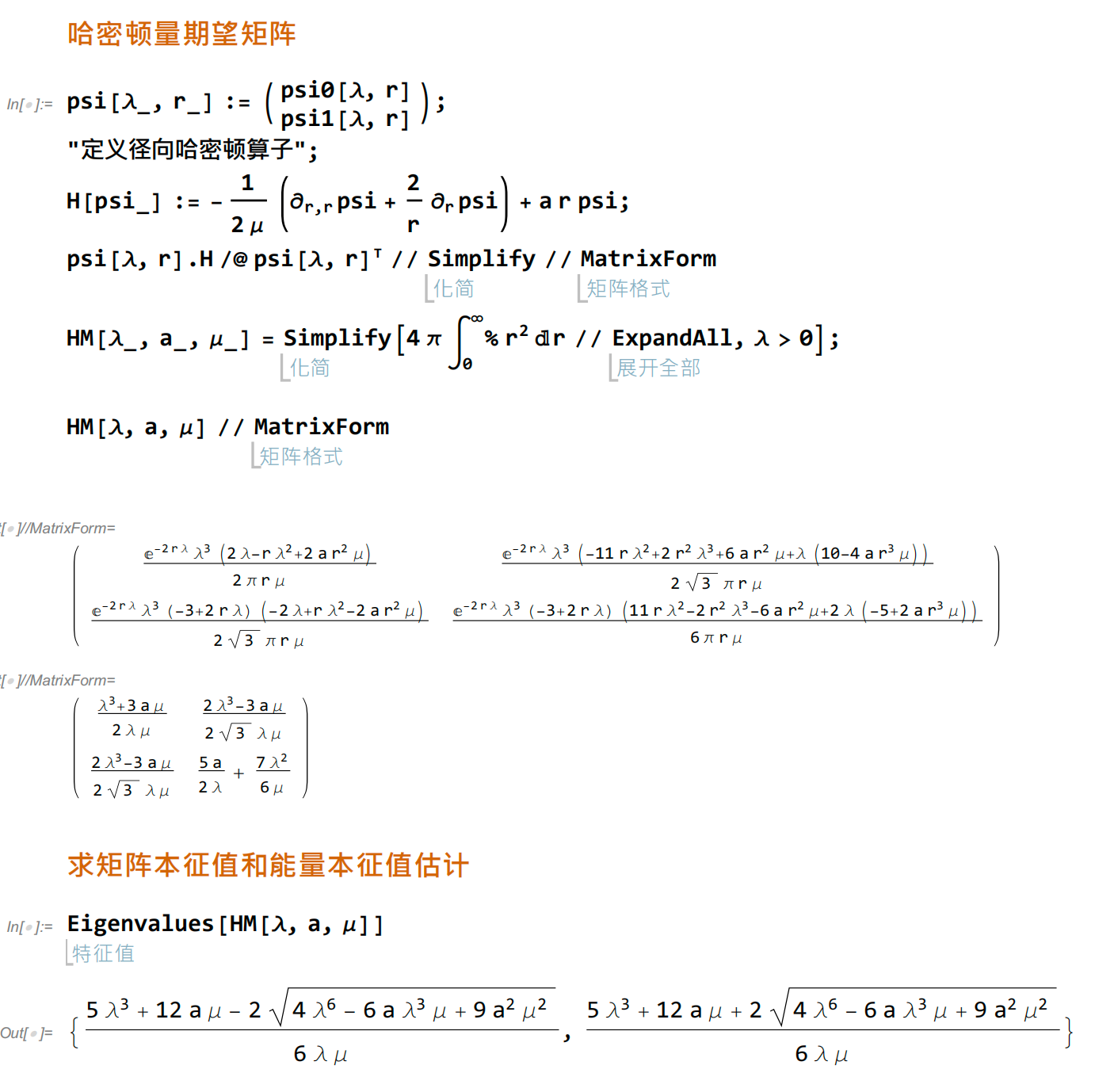 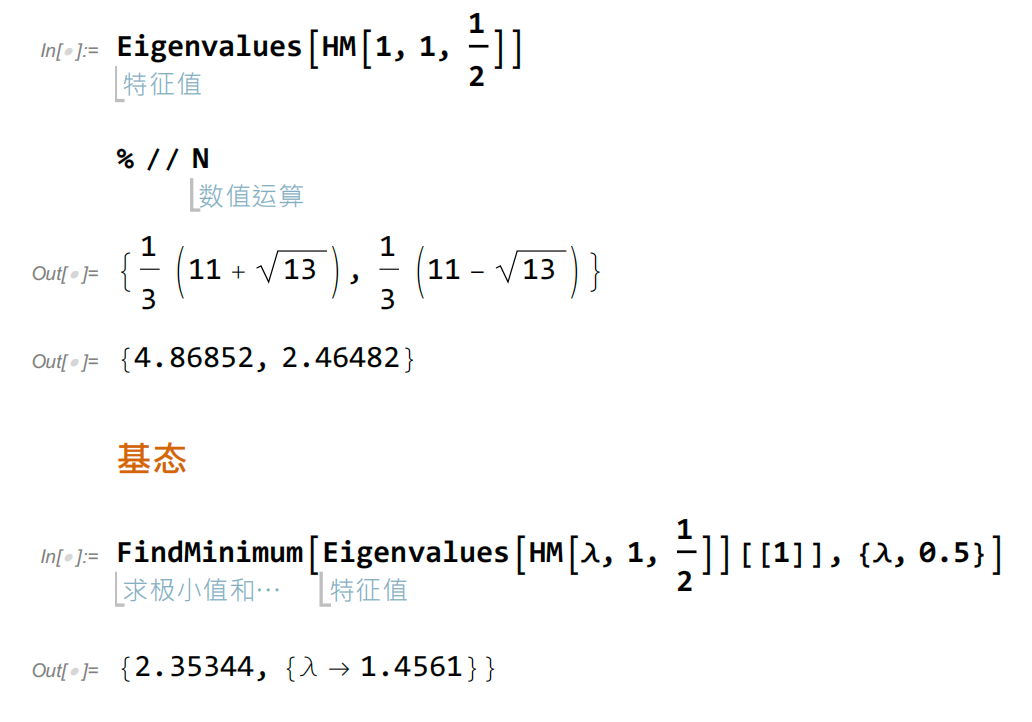 作业：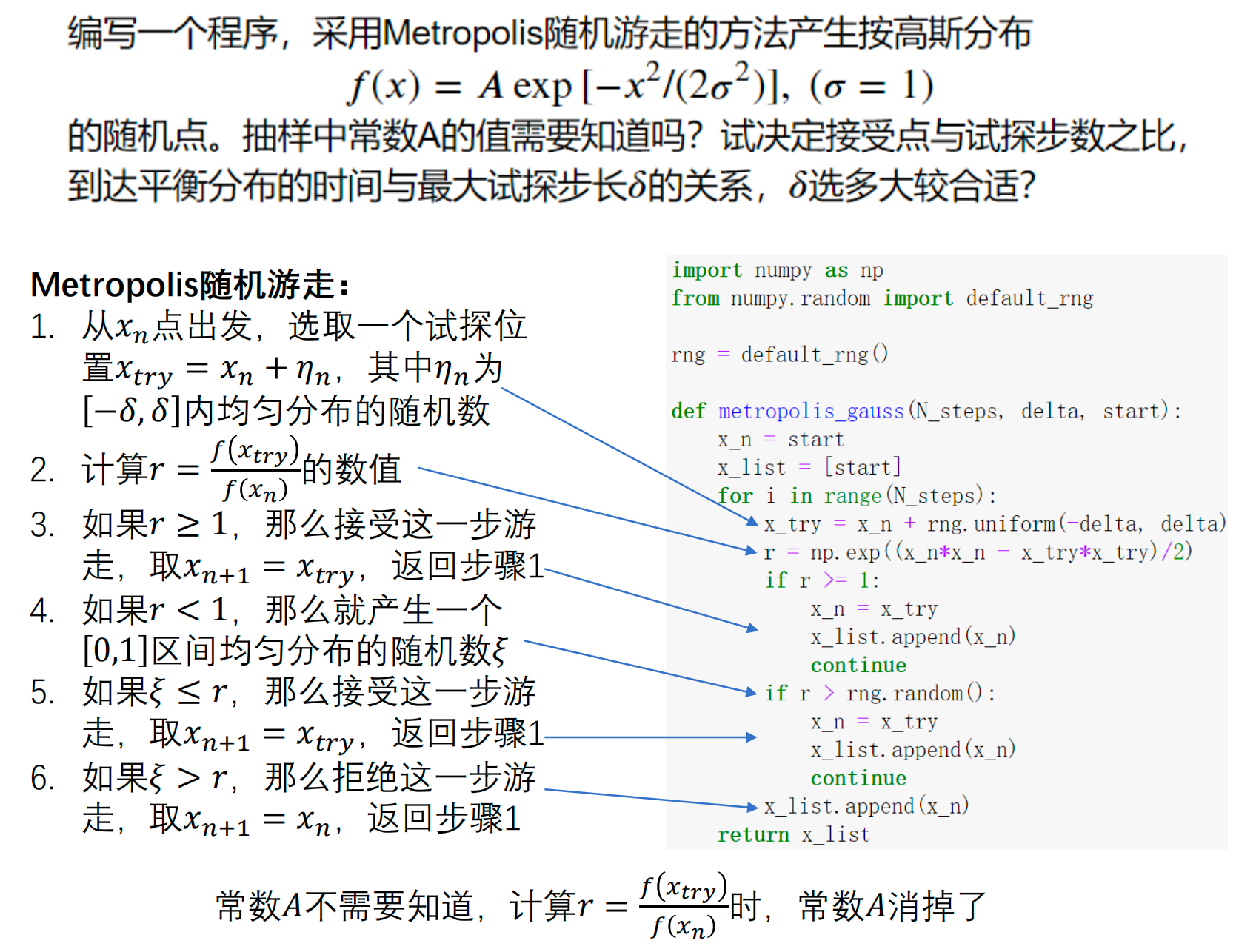 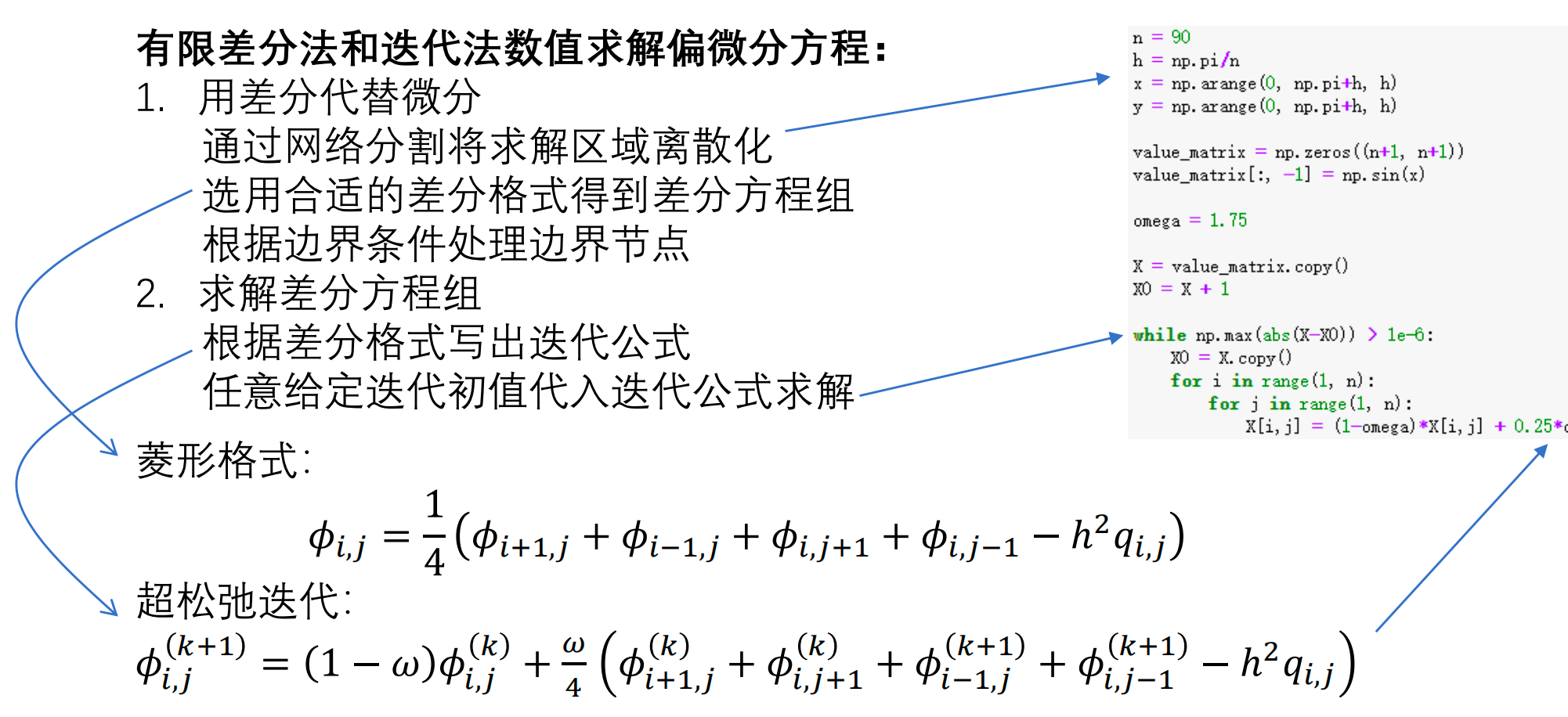 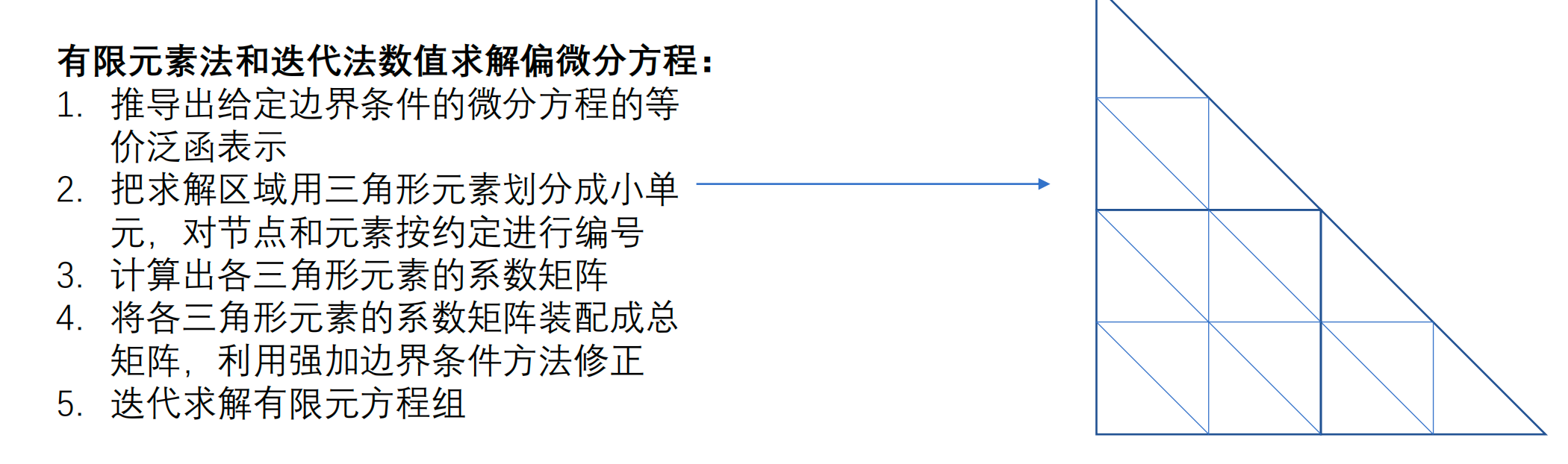 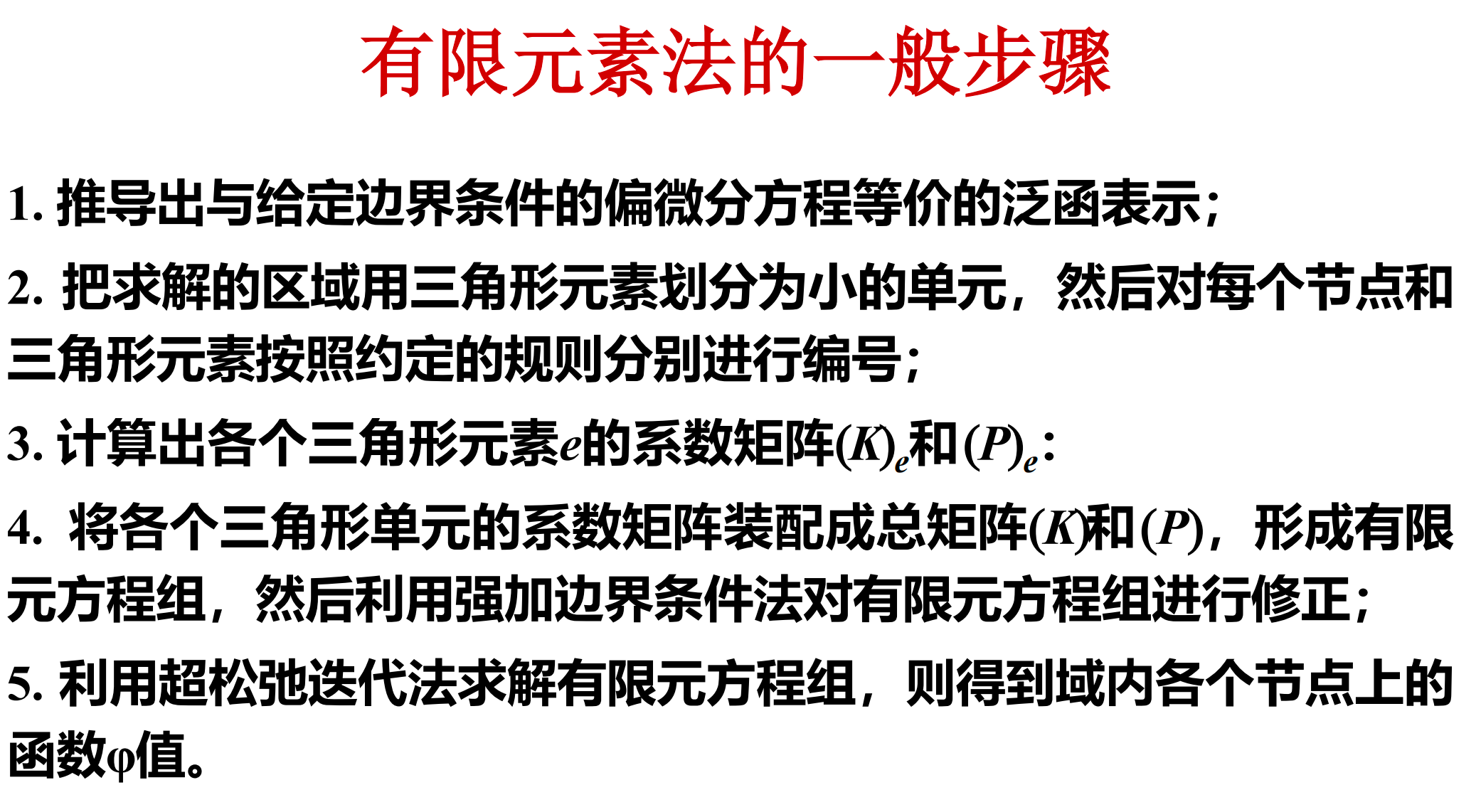 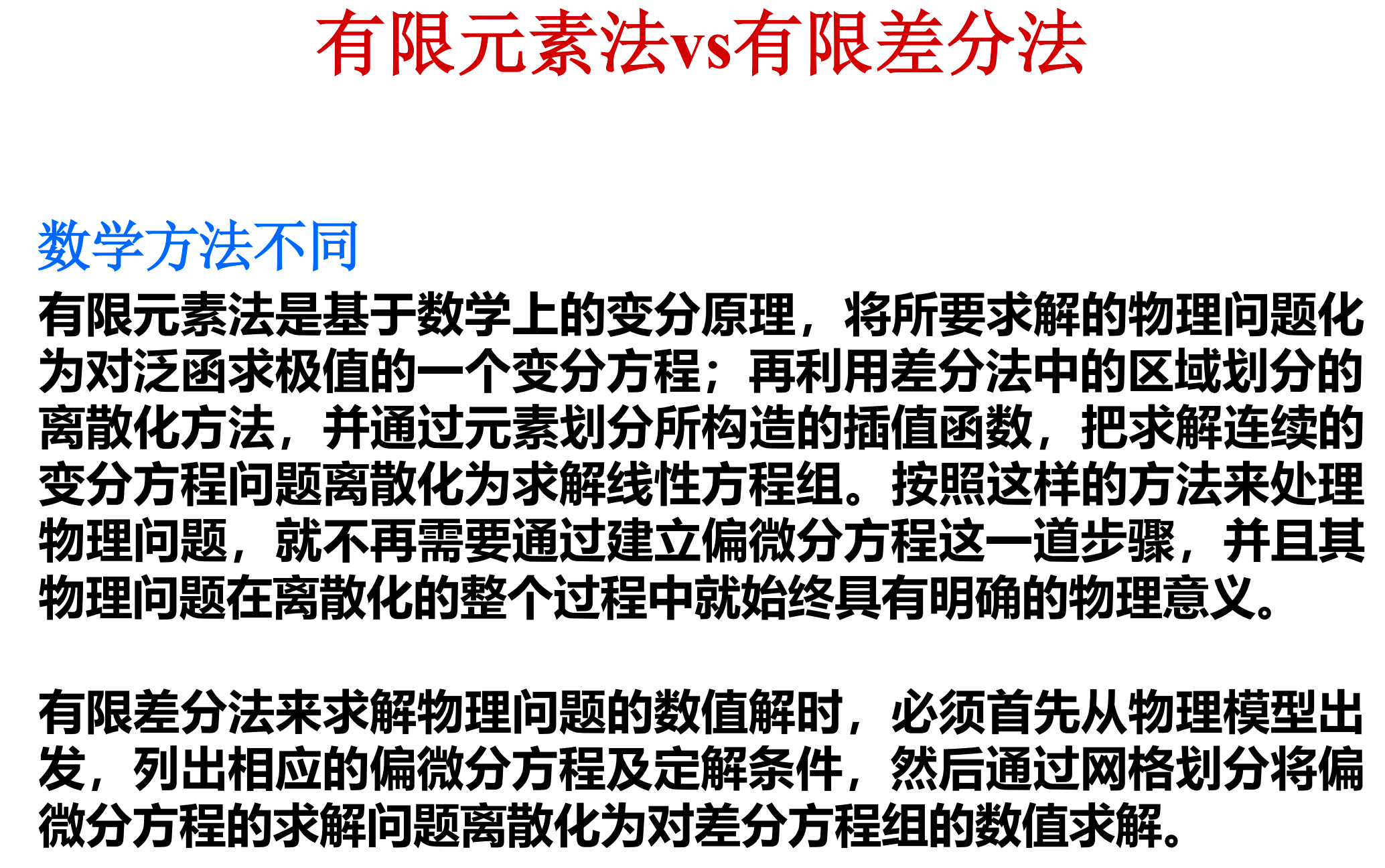 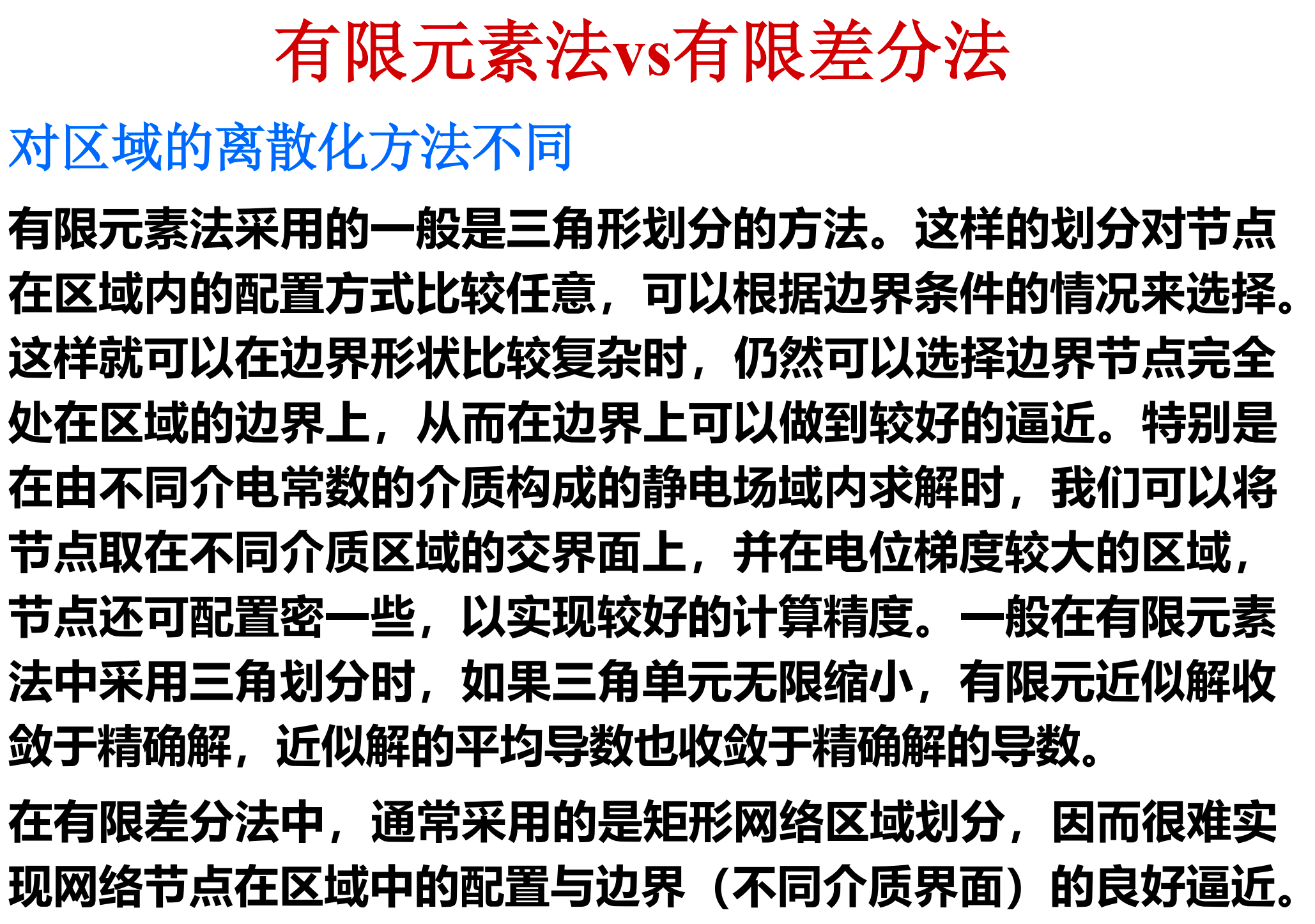 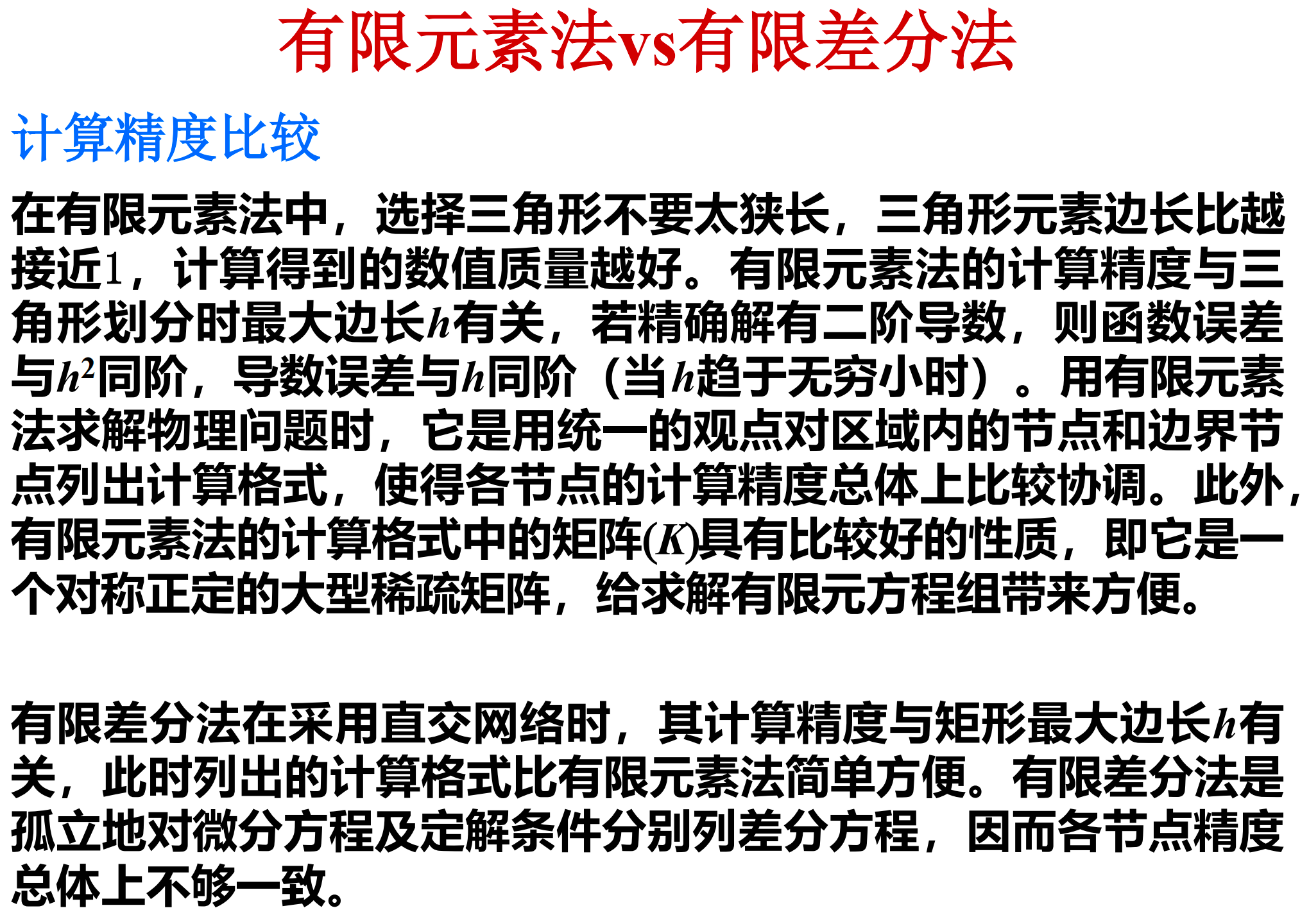 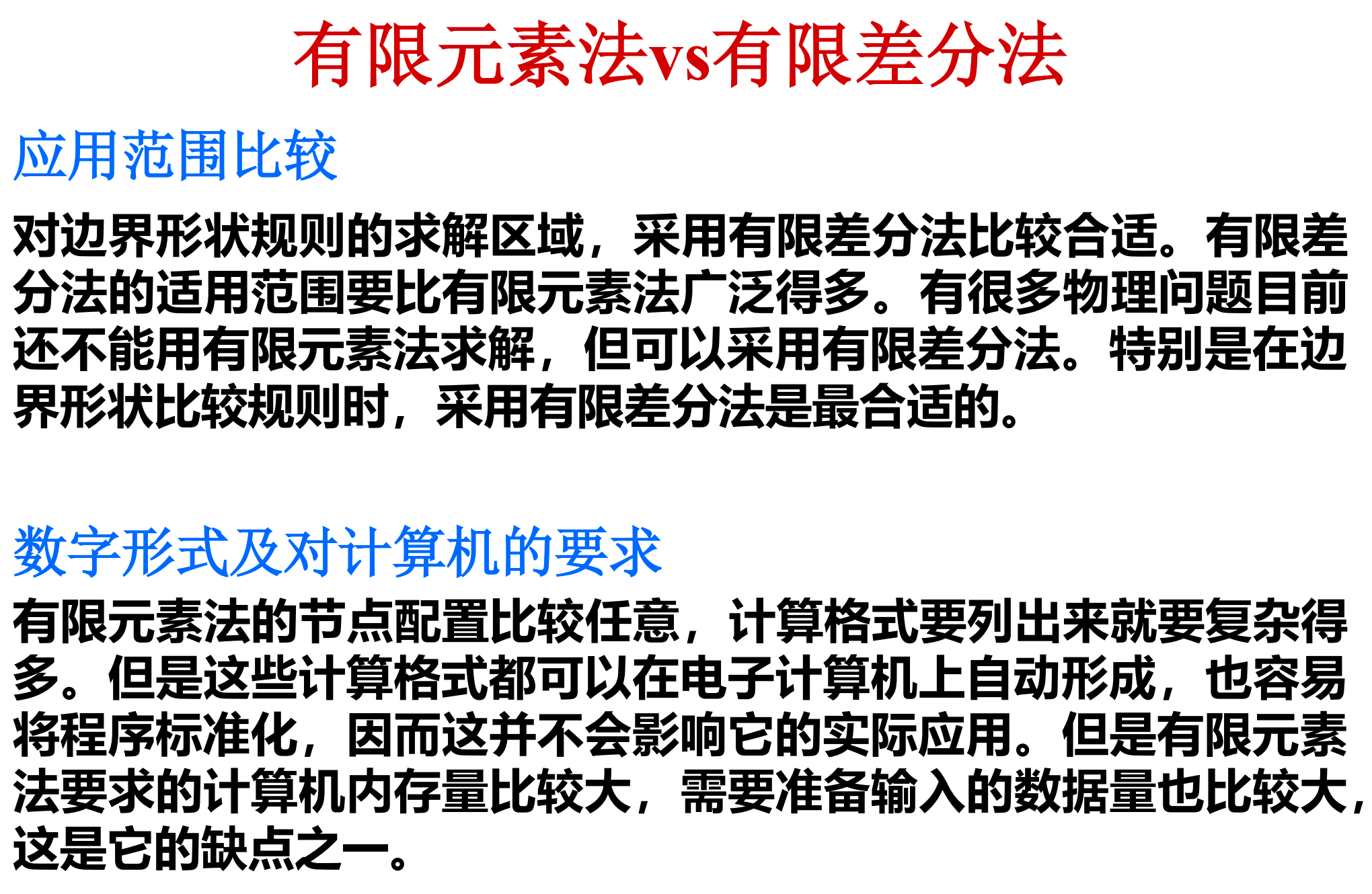 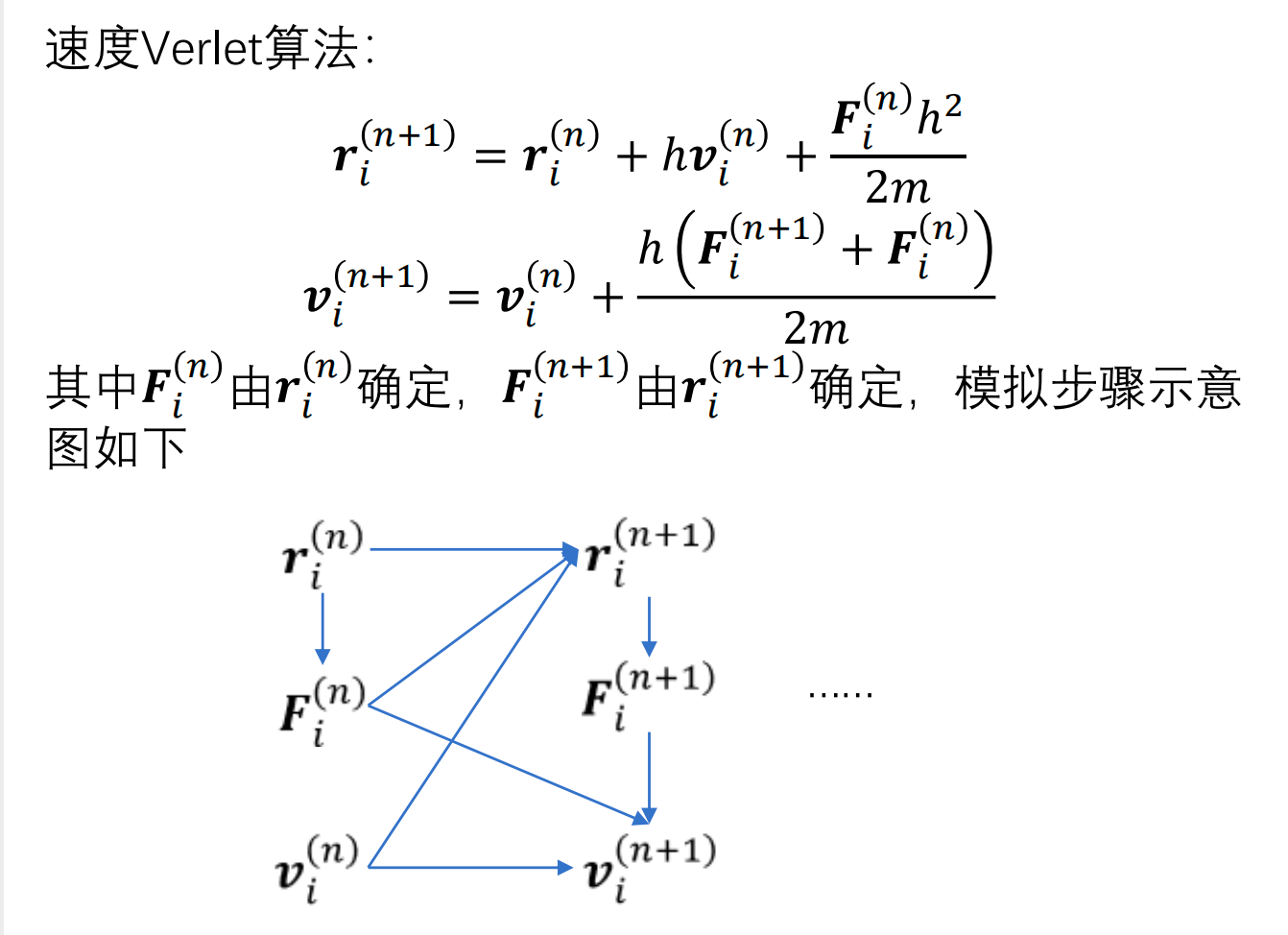 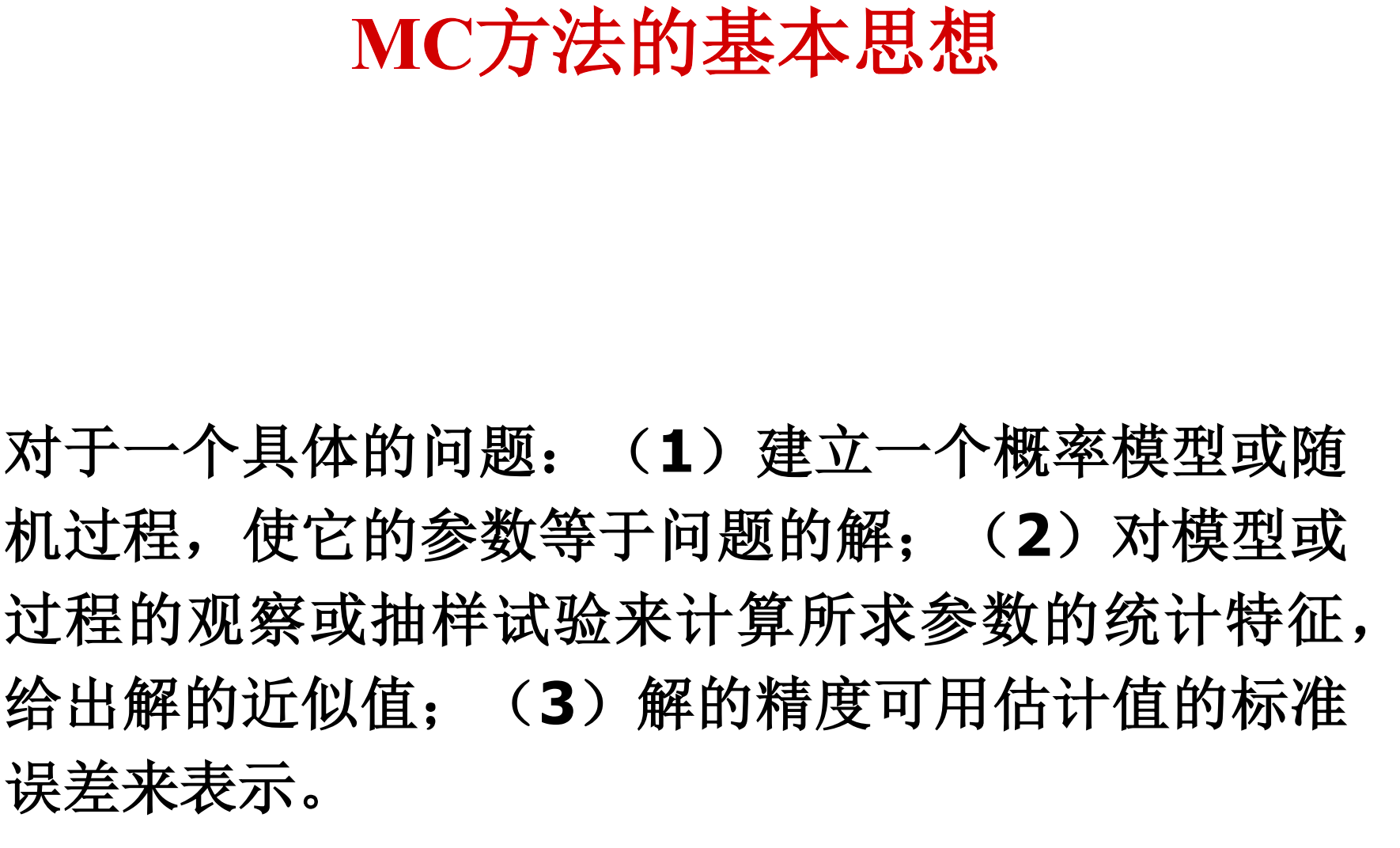 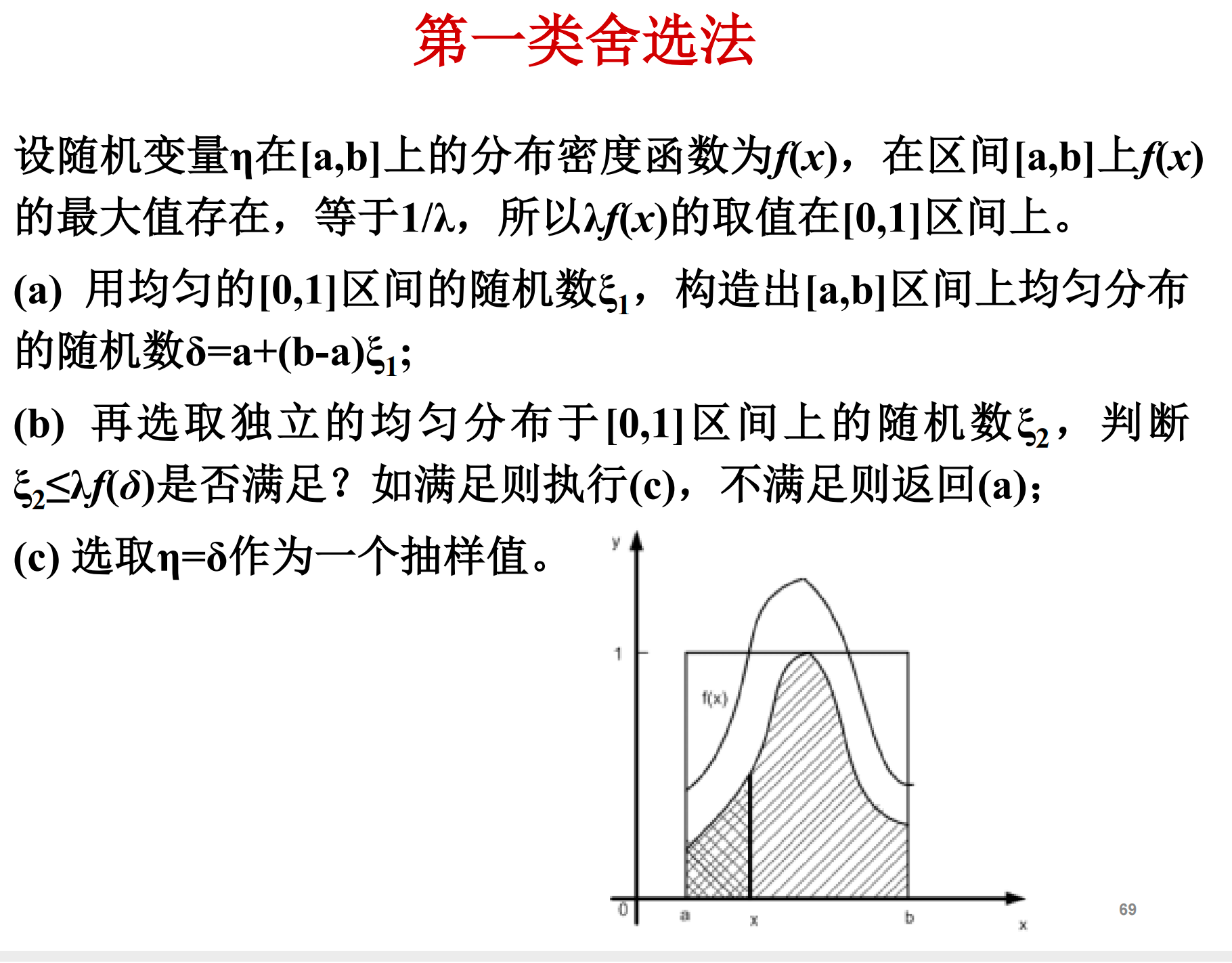 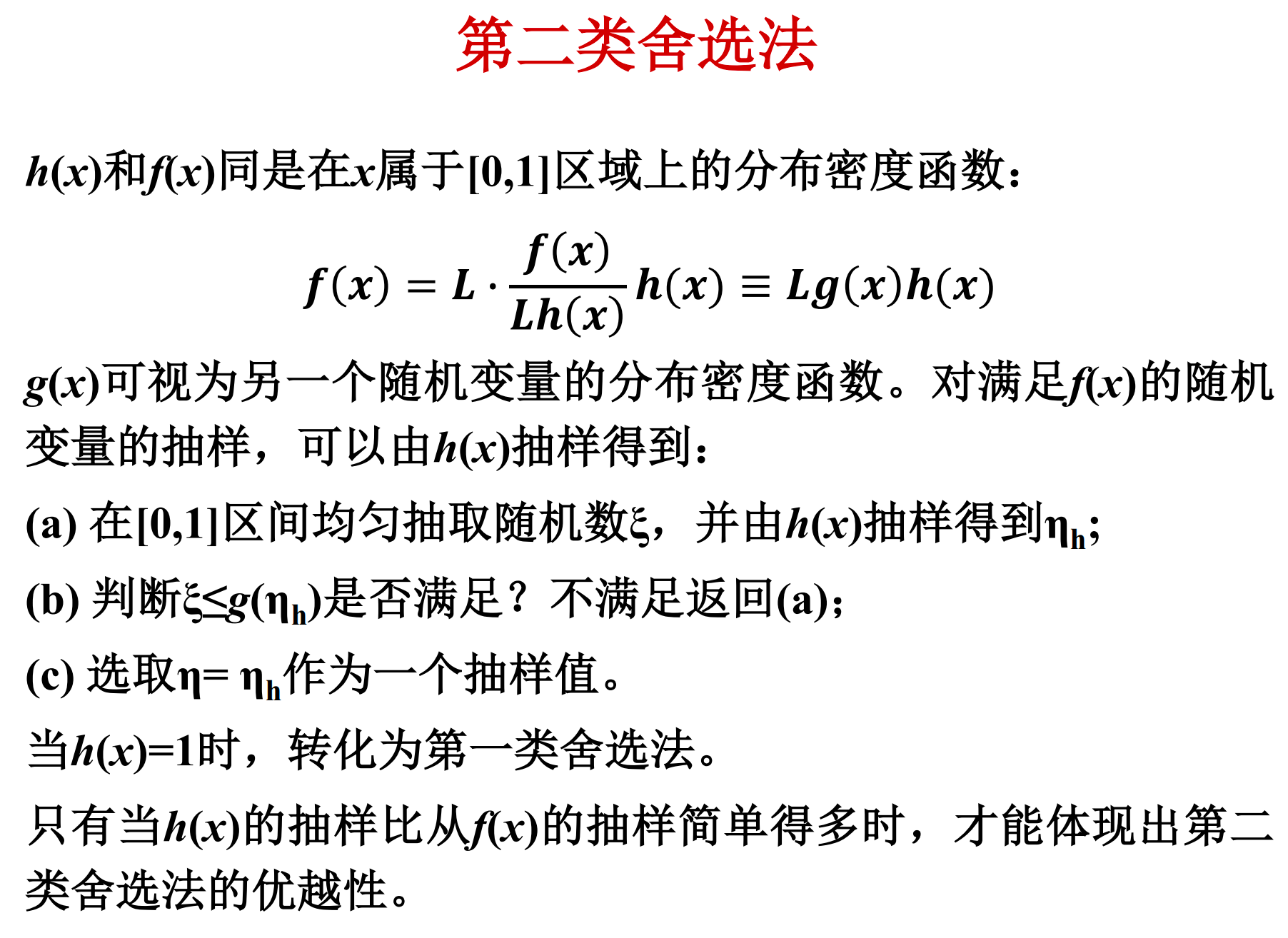 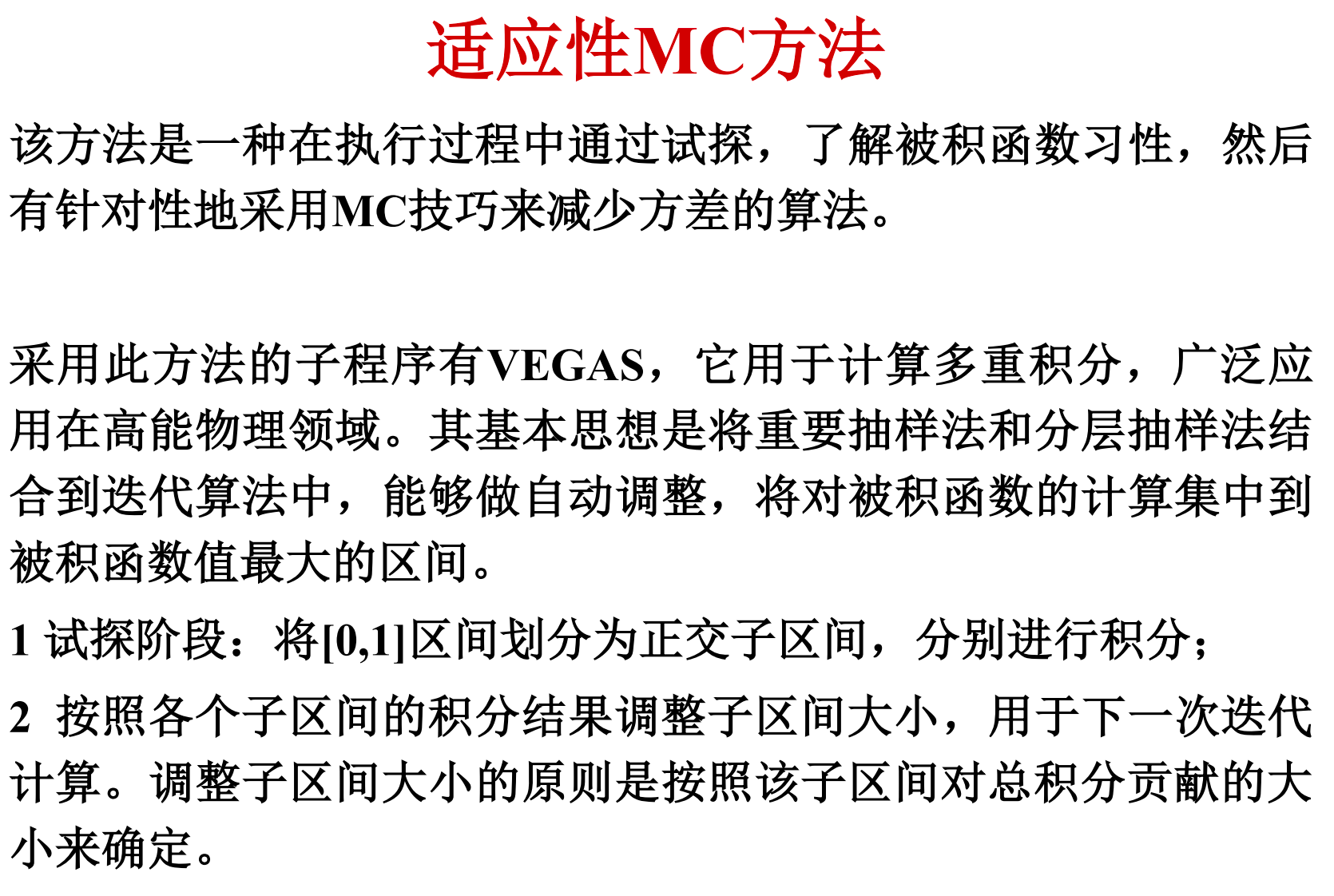 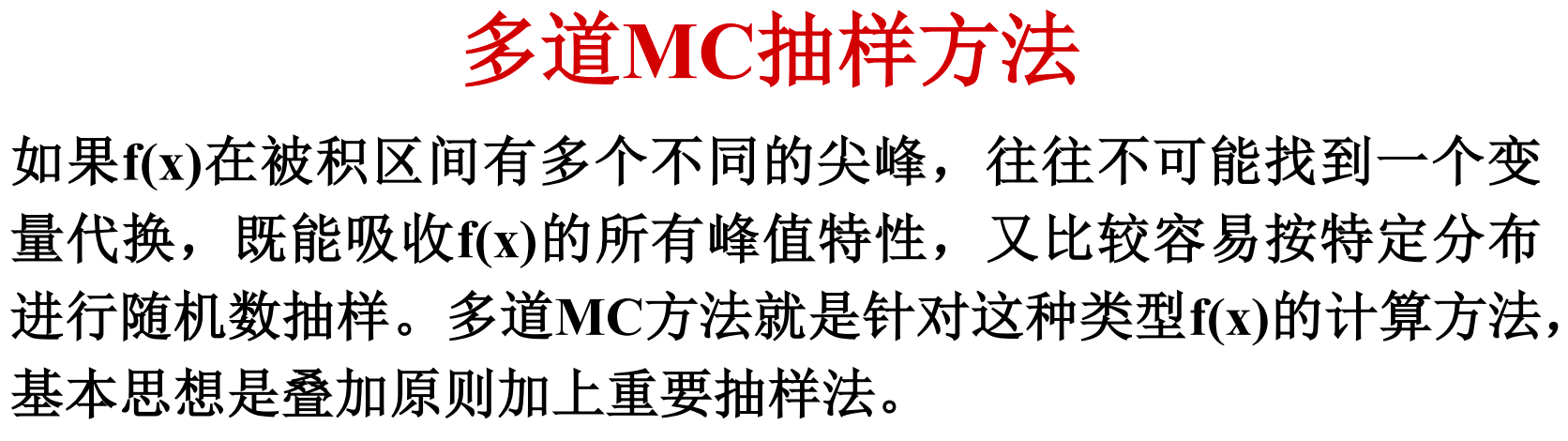 蒙特卡洛计算中减小方差的技巧：分层抽样2.重要抽样法V{f/g}，3、控制变量法f=[f-g]（方差小）+[g]（好算）4.对偶变量法（1）舍选法（2）条件密度法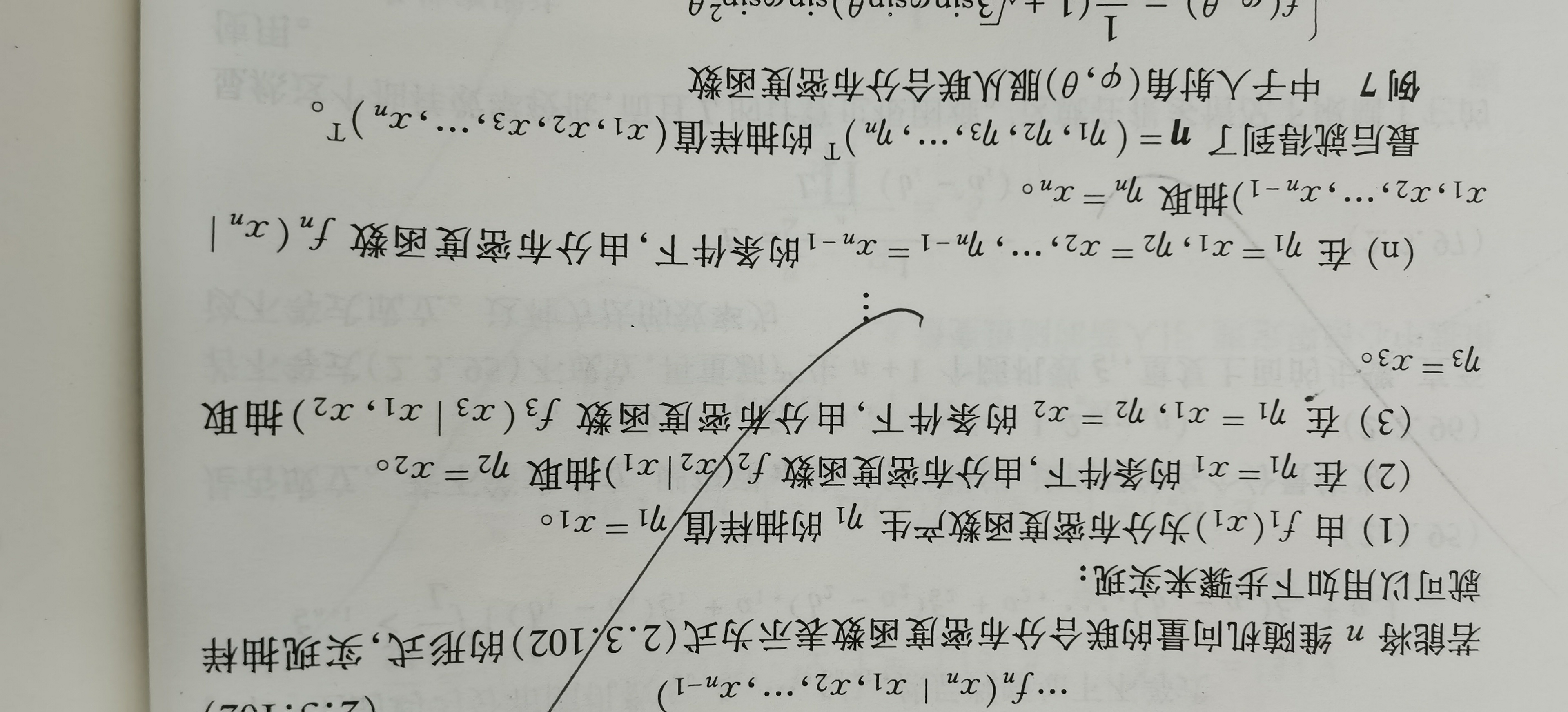 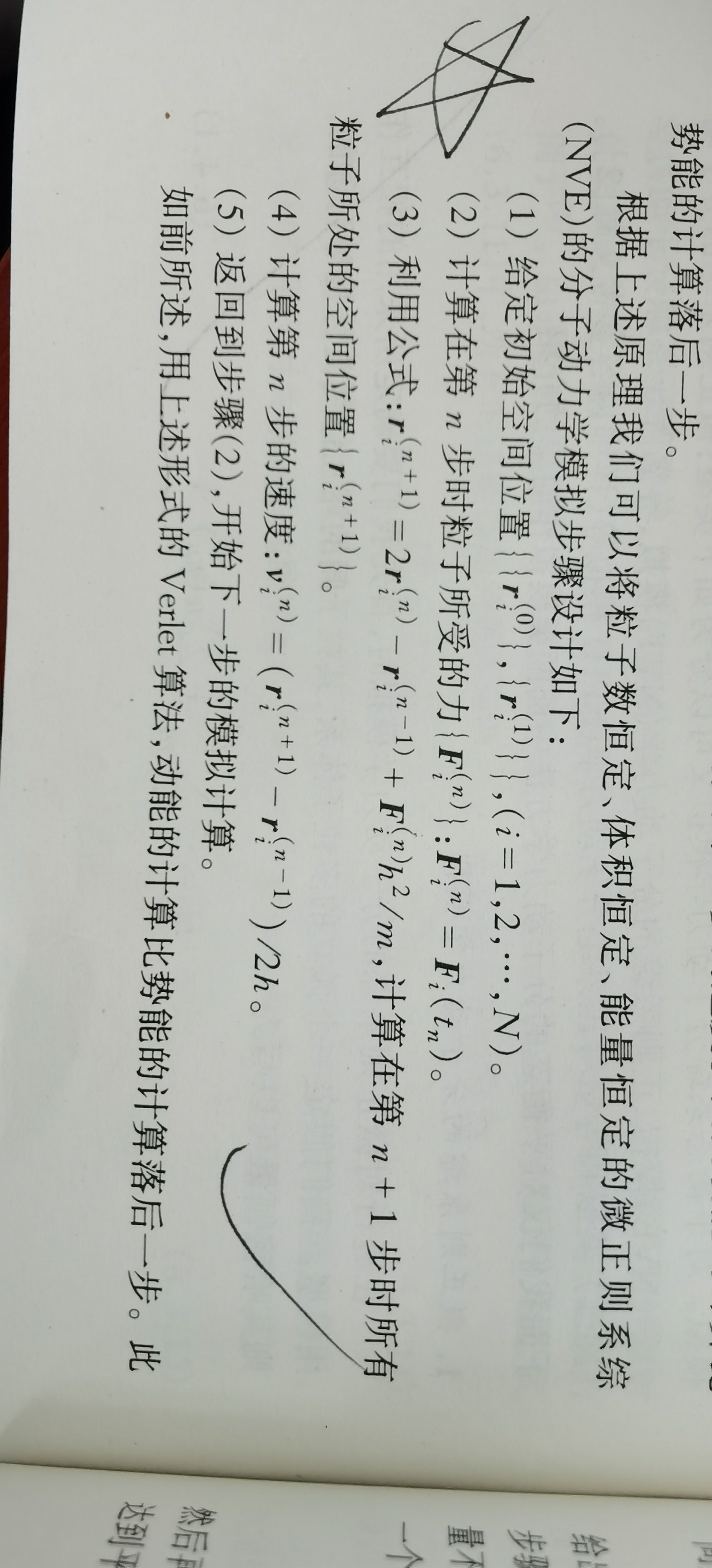 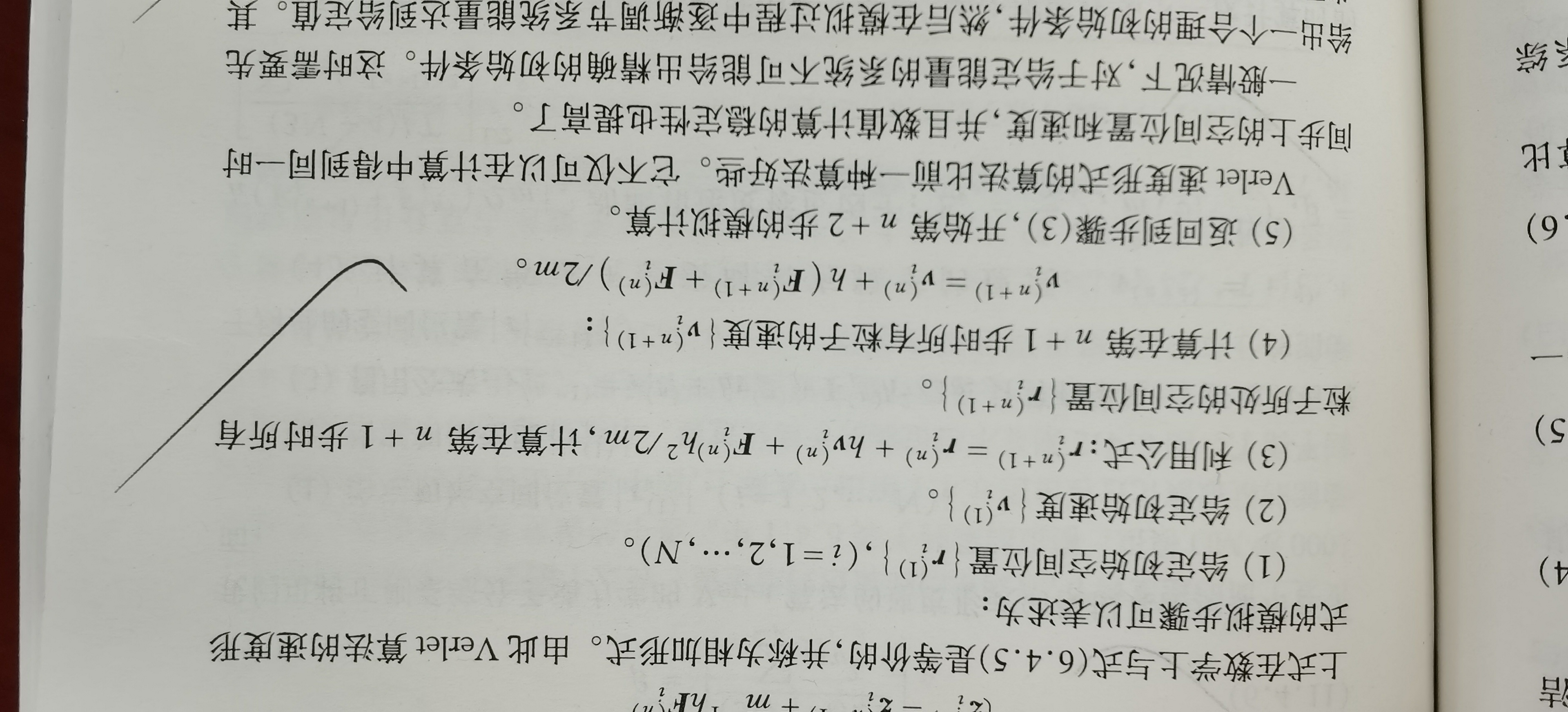 